Oznaczenie sprawy: 12/PZP/2022/TP                             Trzebnica, dnia 16.01.2023 r.	WYJAŚNIENIA TREŚCI SWZ (IV)Dot. postępowania o udzielenie zamówienia publicznego pn.  „Sukcesywna dostawa sprzętu medycznego jednorazowego i wielorazowego użytku”.Szpital im. św. Jadwigi Śląskiej w Trzebnicy (Zamawiający) działając zgodnie z art. 284 ust. 2 i 6 ustawy z dnia 11 września 2019 r. - Prawo zamówień publicznych (Dz.U. z 2022 r. poz. 1710 ze zm.), w odpowiedzi na pytania zgłoszone w toku przedmiotowego postępowania przez Wykonawców udziela następujących wyjaśnień dotyczących treści Specyfikacji Warunków Zamówienia: Pytanie nr 1 – dotyczy pakietu nr 1:Pakiet 1, pozycja 1 Czy Zamawiający dopuści wycenę strzykawek za opak a’25 wraz z przeliczeniem zamawianej ilości?Odpowiedź: Tak, Zamawiający dopuszcza, pod warunkiem przeliczenia ilości opakowań tak, aby była zgodna z SWZ. W przypadku, gdy z przeliczeń wychodzi ilość ułamkowa należy przeliczyć ilość opakowań zaokrąglając w górę (do pełnych opakowań).Pakiet 1, pozycja 2-3 Czy Zamawiający dopuści wycenę strzykawek za opak a’50 wraz z przeliczeniem zamawianej ilości?Odpowiedź: Tak, Zamawiający dopuszcza, pod warunkiem przeliczenia ilości opakowań tak, aby była zgodna z SWZ. W przypadku, gdy z przeliczeń wychodzi ilość ułamkowa należy przeliczyć ilość opakowań zaokrąglając w górę (do pełnych opakowań).Pakiet 1, pozycja 4-6 Czy Zamawiający dopuści wycenę strzykawek za opak a’100 wraz z przeliczeniem zamawianej ilości?Odpowiedź: Tak, Zamawiający dopuszcza, pod warunkiem przeliczenia ilości opakowań tak, aby była zgodna z SWZ. W przypadku, gdy z przeliczeń wychodzi ilość ułamkowa należy przeliczyć ilość opakowań zaokrąglając w górę (do pełnych opakowań).Pakiet 1, pozycja 7 Czy Zamawiający dopuści strzykawki do tuberkuliny skalowane co 0,05ml?Odpowiedź: Zamawiający dopuszcza.Pakiet 1, pozycja 16 Czy Zamawiający dopuści igłę w rozmiarze 0,45x16mm lub 0,4x19mm?Odpowiedź: Zamawiający dopuszcza igłę w rozmiarze 0,45x16mm.Pakiet 1, pozycja 18 Czy Zamawiający dopuści wycenę za opak a’250 wraz z przeliczeniem zamawianej ilości?Odpowiedź: Tak, Zamawiający dopuszcza, pod warunkiem przeliczenia ilości opakowań tak, aby była zgodna z SWZ. W przypadku, gdy z przeliczeń wychodzi ilość ułamkowa należy przeliczyć ilość opakowań zaokrąglając w górę (do pełnych opakowań).Pytanie nr 2 – dotyczy pakietu nr 3:Pakiet 3, pozycja 1 Czy Zamawiający dopuści kaniulę wykonaną z FEP z 4 paskami rtg o przepływie 17ml/min?Odpowiedź: Zamawiający nie dopuszcza.Pakiet 3, pozycja 2-9 Czy Zamawiający dopuści kaniulę wykonana z FEP z domykanym ręcznie koreczkiem portu górnego, bez loga producenta bezpośrednio na kaniuli? Logo na opakowaniu jednostkowym.Odpowiedź: Zamawiający nie dopuszcza.Pakiet 3, pozycja 2-9 Czy Zamawiający dopuści kaniule o rozmiarach: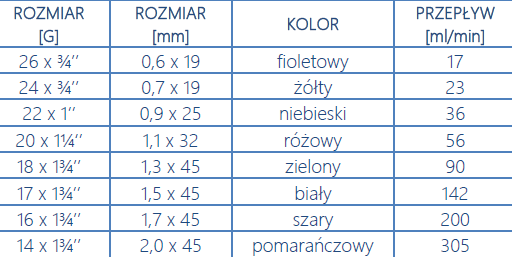 Odpowiedź: Zamawiający nie dopuszcza.Pakiet 3, pozycja 2-9 Czy Zamawiający dopuści kaniulę wykonana z PUR z filtrem hydrofobowym, z 6 paskami RTG, bez loga producenta bezpośrednio na kaniuli? Logo na opakowaniu jednostkowym.Odpowiedź: Zamawiający dopuszcza. Pakiet 3, pozycja 2-9 Czy Zamawiający dopuści kaniule o rozmiarach: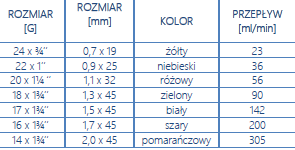 Odpowiedź: Zamawiający dopuszcza. Pytanie nr 3:Pakiet 5, pozycja 4 Czy Zamawiający dopuści bursztynowe przedłużacze do pomp infuzyjnych?Odpowiedź: Zamawiający nie dopuszcza.Pytanie nr 4:Pakiet 8, pozycja 1 Czy Zamawiający dopuści szynę 460x20 lub 460x13 lub 500x20?Odpowiedź: Zamawiający nie dopuszcza.Pytanie nr 5 – dotyczy pakietu nr 12:Pakiet 12, pozycja 1 Czy Zamawiający dopuści serwetę 75cm x 45cm z tolerancją rozmiaru +/- 5cm?Odpowiedź: Zamawiający dopuszcza. Pakiet 12, pozycja 1 Czy Zamawiający dopuści serwetę 50cm x 75cm z otworem przylepnym o śr. 7cm bez przylepców na brzegach serwety?Odpowiedź: Zamawiający dopuszcza. Pakiet 12, pozycja 1 Czy Zamawiający dopuści igłę 0,5 x 40 (zamiast 0,5 x 25)?Odpowiedź: Zamawiający dopuszcza. Pakiet 12, pozycja 2 Czy Zamawiający dopuści serwetę dwuwarstwową 75cm x 90cm z otworem przylepnym o śr. 7cm?Odpowiedź: Zamawiający dopuszcza. Pytanie nr 6 – dotyczy pakietu nr 18:Pakiet 18, pozycja 1 Czy Zamawiający dopuści cewnik Foleya CH6 z balonem 3ml?Odpowiedź: Zamawiający dopuszcza.Pakiet 18, pozycja 12 Czy Zamawiający dopuści cewnik Foleya CH24 z balonem 30-50ml?Odpowiedź: Zamawiający nie dopuszcza.Pakiet 18, pozycja 14 Czy Zamawiający dopuści cewnik Nelaton z powierzchnią zmrożoną ułatwiającą wprowadzenie zamiast powłoki hydrofilnej. W przypadku udzielenia negatywnej odpowiedzi prosimy o wydzielenie pozycji do osobnego zadania. Państwa zgoda zwiększy konkurencyjność postępowania.Odpowiedź: Zamawiający dopuszcza.Pytanie nr 7: Pakiet 20, pozycja 1 Czy Zamawiający dopuści wycenę woreczków za opak a’100 wraz z przeliczeniem zamawianych ilości?Odpowiedź: Tak, Zamawiający dopuszcza, pod warunkiem przeliczenia ilości opakowań tak, aby była zgodna z SWZ. W przypadku, gdy z przeliczeń wychodzi ilość ułamkowa należy przeliczyć ilość opakowań zaokrąglając w górę (do pełnych opakowań).Pytanie nr 8 – dotyczy pakietu nr 25:Pakiet 25, pozycja 3 Czy Zamawiający dopuści igły do znieczuleń 26Gx120mm typ quincke?Odpowiedź: Zamawiający nie dopuszcza. Pakiet 25, pozycja 3 Czy Zamawiający dopuści igły do znieczuleń 27Gx120mm typ Pencil point?Odpowiedź: Zamawiający nie dopuszcza. Pakiet 25, pozycja 5-6 Czy Zamawiający dopuści igły do znieczuleń 22Gx40mm?Odpowiedź: Zamawiający nie dopuszcza. Pakiet 25, pozycja 7 Czy Zamawiający dopuści igły do znieczuleń 20Gx75mm?Odpowiedź: Zamawiający nie dopuszcza. Pytanie nr 9 – dotyczy pakietu nr 26:Pakiet 26, pozycja 3 Czy Zamawiający dopuści maskę anestetyczna bez użebrowania?Odpowiedź: Zamawiający nie dopuszcza. Pakiet 26, pozycja 4-6 Czy Zamawiający dopuści resuscytator o opisie: 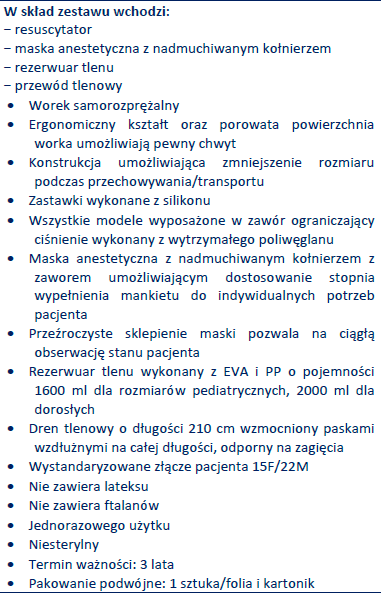 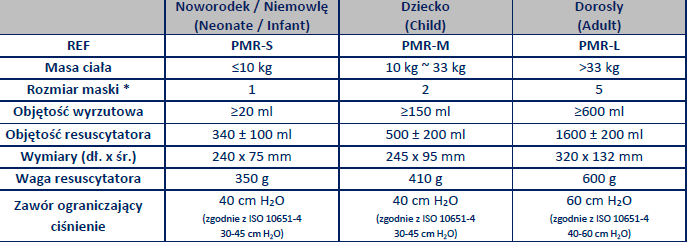 Odpowiedź: Zamawiający dopuszcza. Pakiet 26, pozycja 8 Czy Zamawiający dopuści prowadnicę bez futerału?Odpowiedź: Zamawiający dopuszcza.Pakiet 26, pozycja 11 Czy Zamawiający dopuści rurki intubacyjne zbrojone z prowadnicą ukształtowane na prosto?Odpowiedź: Zamawiający dopuszcza.Pakiet 26, pozycja 15-17 Czy Zamawiający dopuści obwód oddechowy z długością obwodu max160cm?Odpowiedź: Zamawiający dopuszcza.Pakiet 26, pozycja 16 Czy Zamawiający dopuści obwód oddechowy z workiem o pojemności 3L z dodatkowa rurą o długości max 100cm?Odpowiedź: Zamawiający nie dopuszcza. Pakiet 26, pozycja 21 Czy Zamawiający dopuści zgłębnik bez prowadnicy?Odpowiedź: Zamawiający nie dopuszcza. Pytanie nr 10 – dotyczy pakietu nr 27:Pakiet 27, pozycja 1-4 Czy Zamawiający dopuści cewnik z trokarem pakowany podwójnie?       Odpowiedź: Zamawiający nie dopuszcza.Pakiet 27, pozycja 1-4 Czy Zamawiający dopuści cewnik z trokarem o długości ok 22-37cm?       Odpowiedź: Zamawiający nie dopuszcza.Pytanie nr 11 – dotyczy pakietu nr 30:Pakiet 30, pozycja 4 Czy Zamawiający dopuści zaciskacz do pępowiny sterylny?       Odpowiedź: Zamawiający dopuszcza.Pakiet 30, pozycja 4 Czy Zamawiający dopuści zaciskacz do pępowiny o długości całkowitej ok 5,3cm?Odpowiedź: Zamawiający dopuszcza.Pytanie nr 12 – dotyczy pakietu nr 49:Pakiet 49, pozycja 1 Czy Zamawiający dopuści strzykawkę do pomp 20ml bezbarwną?Odpowiedź: Zamawiający nie dopuszcza.Pakiet 49, pozycja 1-2 Czy Zamawiający dopuści strzykawki do pomp z jednostronną skalą?Odpowiedź: Zamawiający nie dopuszcza.Pytanie nr 13 – dotyczy pakietu nr 51:Pakiet 51, pozycja 1 Czy Zamawiający dopuści jednorazowy system do kontrolowanej zbiórki luźnego stolca wyposażony w silikonowy rękaw o długości 167 cm z wbudowaną w strukturę silikonu na całej długości substancją neutralizującą nieprzyjemne zapachy; niskociśnieniowy balonik retencyjny; port do napełniania balonika retencyjnego, oraz port do irygacji umożliwiający także doodbytnicze podanie leków, z klamrą zamykającą światło drenu w celu utrzymania leku w miejscu. Czas utrzymania do 29 dni. W zestawie 3 worki do zbiórki stolca, o pojemności 1500 ml z zastawką zabezpieczającą przed wylaniem zawartości skalowane linearnie co 100 ml, numerycznie co 500 ml, z filtrem węglowym zawierające wewnątrz saszetkę z absorbentem cieczyOdpowiedź: Zamawiający nie dopuszcza.Pakiet 51, pozycja 2 Czy Zamawiający dopuści worki  wymienne kompatybilne z zestawem  do kontrolowanej zbiórki stolca o pojemności 1500 ml skalowane linearnie co 100 ml, numerycznie co 500 ml, przednia część przeźroczysta, tylna biała, z zastawką zabezpieczającą przed wylaniem zawartości i filtrem węglowym (do wyboru z filtrem lub bez) pochłaniającym nieprzyjemne zapachy i zapobiegającym  balonowaniu worka, w opakowaniu po 3 sztuki bez filtra z absorbentem cieczy lub 2 sztuki z filtrem węglowym i absorbentem cieczy.Odpowiedź: Zamawiający nie dopuszcza.Pytanie nr 14:Pakiet 58, pozycja 2 Czy Zamawiający dopuści końcówkę do odsysania w rozmiarze CH21 fi 3,9/6,9mm? Odpowiedź: Zamawiający nie dopuszcza. Pytanie nr 15 – dotyczy pakietu nr 59:Pakiet 59, pozycja 1-5 Czy Zamawiający dopuści dreny wykonane z 100% silikonu?       Odpowiedź: Zamawiający dopuszcza. Pakiet 59, pozycja 1-5 Czy Zamawiający dopuści dreny o długości 50cm? Odpowiedź: Zamawiający nie dopuszcza. Pakiet 59, pozycja 3 Czy Zamawiający dopuści dren ch27 lub ch30? Odpowiedź: Zamawiający nie dopuszcza. Pakiet 59, pozycja 3 Czy Zamawiający dopuści dren ch33? Odpowiedź: Zamawiający nie dopuszcza. Pytanie nr 16:Pakiet 61, pozycja 10 Czy Zamawiający dopuści papier do  ekg lifepack o wymiarach 107x23 lub 108x23 lub 106x25 lub 50x30?Odpowiedź: Zamawiający dopuszcza papier o wymiarach 107x23.Pytanie nr 17 – dotyczy pakietu 63:Pakiet 63, pozycja 1 Czy Zamawiający dopuści podanie ceny za opakowanie a’90szt z przeliczeniem podanych ilości?Odpowiedź: Tak, Zamawiający dopuszcza, pod warunkiem przeliczenia ilości opakowań tak, aby była zgodna z SWZ. W przypadku, gdy z przeliczeń wychodzi ilość ułamkowa należy przeliczyć ilość opakowań zaokrąglając w górę (do pełnych opakowań).Pakiet 63, pozycja 27 Czy Zamawiający dopuści szkiełka z szlifowanymi brzegami i obustronnym matowym polem do opisu?Odpowiedź: Zamawiający dopuszcza.Pytanie nr 18 – dotyczy pakietu nr 80:Pakiet 80, pozycja 1-2 Czy Zamawiający dopuści rampę wykonana z pcv z drenem o długości 150cm?Odpowiedź: Zamawiający nie dopuszcza.Pakiet 80, pozycja 4,6 Czy Zamawiający dopuści kranik z jedynie optycznym identyfikatorem pozycji? Odpowiedź: Zamawiający nie dopuszcza.Pakiet 80, pozycja 7 Czy Zamawiający dopuści przyrząd do infuzji z jednoczęściową komora kroplową z nazwa producenta na zaciskaczu rolkowym? Odpowiedź: Zamawiający nie dopuszcza.Pakiet 80, pozycja 7 Czy Zamawiający dopuści przyrząd do infuzji z drenem o długości 150cm? Odpowiedź: Zamawiający dopuszcza.Pytanie nr 19 – dotyczy pakietu nr 66:Prosimy o wyjaśnienie jakiego systemu ssącego obecnie używa Zamawiający (pakiet 66)? Odpowiedź: Zamawiający obecnie używa systemu VACSAX.Prosimy o wyjaśnienie czy Zamawiający w pakiecie nr 66 akceptuję dostawę towaru za pośrednictwem firmy kurierskiej? Odpowiedź: Tak. Prosimy Zamawiającego o przedstawienie planowanego harmonogramu dostaw dot. pakietu nr 66. Odpowiedź: Zgodnie z SWZ tj. „§ 3 punkt 1. Dostawy Przedmiotu Zamówienia Wykonawca realizował będzie sukcesywnie, zgodnie z zamówieniami składanymi przez Zamawiającego pocztą elektroniczną na adres e-mail ……………………….……….…….  według jego bieżących potrzeb, każdorazowo w terminie do ………….…. dni roboczych od dnia złożenia zamówienia. Przez dni robocze rozumie się dni od poniedziałku do piątku, za wyjątkiem dni ustawowo wolnych od pracy”Prosimy Zamawiającego o potwierdzenie, że jednorazowe zamówienie na wkłady (pakiet 66), będzie opiewało na minimum 50 szt.? Oryginalne, zbiorcze opakowanie wkładów zawiera 50 szt. Dostarczanie jednorazowo 50 szt. w jednym opakowaniu zbiorczym, ułatwi Zamawiającemu przechowywanie wkładów. Odpowiedź: Tak.Prosimy o wyjaśnienie czy przekazane na czas trwania umowy pojemniki (pakietu 66) Zamawiającemu po skończonej umowy zostają przekazane na własność Zamawiającego czy zostają zwrócone do Wykonawcy? Odpowiedź: Po zakończeniu umowy pojemniki zostaną zwrócone Wykonawcy. 
Pytanie nr 20 – dotyczy pakietu nr 19:Pytanie do zadania 19 poz. 1-5 Prosimy Zamawiającego o dopuszczenie w zadaniu 19 poz. 1 wg opisu: rurka tracheostomijna z mankietem z odsysaniem znad mankietu, z kątem 980, z atraumatycznym otworem umieszczonym z boku rurki tuż nad mankietem oraz z mankietem wstecznie wklejonym, co ułatwia skuteczne odessanie gromadzącej się wydzieliny, z obrotowym łącznikiem 15mm, linia rtg na całej długości, elastyczny, przezroczysty kołnierz, szeroka, miękka opaska szyjna, mandryn, przewód do odessania w kolorze żółtym, na baloniku kontrolnym rozmiar rurki i średnica mankietu, sterylna, dostępne kaniule wewnętrzne, rozm. 6,5-10,0 co 0,5mm Tym Samym prosimy o wskazanie Zamawiającego w poszczególnych pozycjach jakim rozmiarem jest zainteresowany. Na chwilę obecna mamy w poz. 1 i 5 rozm. 8 poz. 2 i 3 roz. 9 a poz. 4 roz. 10.
Prosimy o weryfikację.Odpowiedź: Nie. Pytanie do zadania 19 poz. 1-6 Prosimy o wydzielenie z pakietu rurek trachoestomijnych oraz mocowania do rurek tracheo do odrębnego pakietu na 19A, bez mocowania do rurek intubacyjnych.Odpowiedź: Zamawiający nie dopuszcza.Pytanie nr 21 – dotyczy pakietu nr 26:Pytanie do zadania 26 Czy Zamawiający w ramach zadania 26 dopuści składnie ofert na poszczególne pozycje.Odpowiedź: Zamawiający nie dopuszcza.Pytanie do zadania 26 Czy Zamawiający wydzieli z zadania 26 poz. 1, 2,7,10,11,12i utworzy odrębne zadanie no 26A.Odpowiedź: Zamawiający nie dopuszcza.Pytanie do zadania 26 poz. 1 Prosimy Zamawiającego o dopuszczenie łyżek wiodącego producenta brandu Rüsch wg opisu: jednorazowa łyżka, ze stopu stali nierdzewnej, nie magnetycznej, o profilu przypominającym profil łyżki wielorazowej światłowodowa, w standardzie zielonego zamka, tj. zgodnie z ISO-7376, mocowanie zatrzaskowe do rękojeści za pomocą metalowego elementu, dokonała transmisja i jasność światła gwarantuje optymalną wizualizację, w celu lepszej transmisji światła włókno światłowodu osłonięte jest w bezbarwnym płaszczu akrylowym, światłowód dodatkowo osłonięty zielonym tworzywem w części dystalnej. Światłowód w części proksymalnej wtopiony w przezroczyste tworzywo, dające użytkownikowi pewność świecenia światłowodu w trakcie intubacji. Na łyżce widoczny typ, rozmiar łyżki, znak CE, symbol nie do powtórnego użycia, nazwa producenta. Na opakowaniu jednostkowym widoczne: Typ, rozmiar łyżki, znak CE, numer LOT, REF, termin ważności, kodowanie kolorystyczne rozmiaru. Dostępne w rozmiarach Mac.0-4, Mill 00-4 Opakowanie jednostkowe foliowe z perforacją celem łatwego/szybkiego wyjęcia. Producent podaje do ogólnej wiadomości długość całkowitą łyżek oraz dystalną szerokość. Dla rozmiaru Mac 3 wynosi długość 132mm i 15mm szerokość dystalna. Dla rozmiaru Mac 4 dł. całkowita 162mm i szerokość dystalna 15mm.Odpowiedź: Zamawiający dopuszcza.Pytanie do zadania 26 poz. 7 Czy Zamawiający dopuści maski krtaniowe LMA z PCV z silikonowym mankietem?Odpowiedź: Zamawiający dopuszcza.Pytanie do zadania 26 poz. 7 Czy Zamawiający oczekuje masek krtaniowych ze zintegrowanym monitorem ciśnienia w mankiecie?Odpowiedź: Zamawiający dopuszcza.Pytanie do zadania 26 poz. 11 Czy Zamawiający oczekuje rurka intubacyjna zbrojona załadowana prowadnicą, z medycznego PVC, wstępnie ukształtowana, z mankietem niskociśnieniowym, niebieski balonik kontrolny, minimum 2 rozmiary na korpusie rurki oraz dodatkowo na łączniku 15 mm i na baloniku kontrolnym, znacznik głębokości intubacji nad mankietem w postaci jednego grubego ringu wokół całego obwodu rurki, z otworem Murphy’go , cieniująca w Rtg, skalowana co 1 cm, sterylna w roz. 5,0 – 9,0, a rurka intubacyjna zbrojona z medycznego PVC, wstępnie ukształtowana, z mankietem niskociśnieniowym, niebieski balonik kontrolny, minimum 2 rozmiary na korpusie rurki oraz dodatkowo na łączniku 15 mm i na baloniku kontrolnym, znacznik głębokości intubacji nad mankietem w postaci jednego grubego ringu wokół całego obwodu rurki, z otworem Murphy’go, cieniująca w Rtg, skalowana co 1 cm, sterylna w roz. 3,5-4,5?Odpowiedź: Zamawiający dopuszcza, ale nie wymaga.Pytanie do zadania 26 poz. 12 Czy Zamawiający wymaga rurek intubacyjnych wykonanych z medycznego PCV, z mankietem niskociśnieniowym, niebieski balonik kontrolny, ze znacznikiem głębokości intubacji w postaci jednego grubego ringu wokół całego obwodu rurki, minimum 2 oznaczenia rozmiaru na korpusie rurki, dodatkowo na łączniku 15 mm i na baloniku kontrolnym, gładkie atraumatyczne krawędzie, linia RTG na całej długości rurki, skalowana jednostronnie co 1 cm, z otworem Murph’go, sterylnaOdpowiedź: Zamawiający dopuszcza, ale nie wymaga.Pytanie nr 22 – dotyczy pakietu nr 76:Pytanie do zadania 76 poz. 8 Prosimy Zamawiającego o dopuszczenie zestawu do wkłuć centralnych brandu ARROW zestaw do kaniulacji dużych naczyń 1 kanałowy 18G/20cmOdpowiedź: Zamawiający nie dopuszcza. Pytanie do zadania 76 poz. 9 i 10 Prosimy Zamawiającego o doprecyzowanie zapisów SWZ, czy nie nastąpiła omyłka pisarska bowiem w poz. 9 Zamawiający opisuje zestawy do cewnikowania tętnic o rozmiarze 20G/12cm a jako rozmiar podaję 20G/8cm, a w poz. 10 ma miejsce odwrotna sytuacja, gdzie Zamawiający opisuje zestawy do cewnikowania tętnic 20G/8cm, a jako rozmiar podaje 20G/12cm.Odpowiedź: Wystąpiła omyłka.  W związku z powyższym Zamawiający zmodyfikował formularz asortymentowo-cenowy tj. „Załącznik nr 2 do SWZ” w zakresie pakietu 76 poz. 9 i 10 (patrz pismo pn. ,, Modyfikacja treści SWZ - w zakresie pakietu 18, 19, 26 i 76”).Pytanie do zadnia 76 poz. 9 i 10 Czy Zamawiający wymaga zestawów do cewnikowania tętnic wykonanych z polieteramidu blokowego (PEBA) charakteryzującego się wysoką wytrzymałością na zginanie przy zmianie z temp. otoczenia do temp. ciała. Przez to cewnik jest stabilny zarówno podczas wprowadzania jak i wewnątrz naczynia.Odpowiedź: Zamawiający dopuszcza, ale nie wymaga.Pytanie do zdania 76 poz. 1,2,3,4,5,6 Czy Zamawiający oczekuje zastawów do kaniulacji naczyń z igłą punkcyjną 18G/6,35cm, skrzydełkami mocującymi, prowadnicą schowaną w pochewce w kształcie koła, rozszerzadłem, strzykawką?Odpowiedź: Nie. Pytanie nr 23 – dotyczy pakietu nr 54:Czy Zamawiający w pak 54 wyrazi zgodę na realizację zamówień wyłącznie w pełnych opakowaniach zbiorczych po 6 sztuk x 14 magazynków?Odpowiedź: Zamawiający nie wyraża zgody. Zgodnie z Dz.U. Nr 16, poz. 76 z dnia 12 stycznia 2011 roku, aktywne wyroby medyczne przeznaczone do implantacji muszą być identyfikowalne. Kod użyty do ich oznakowania, musi umożliwiać szybką i jednoznaczną identyfikację wytwórcy i wyrobu, uwzględniać jego typ oraz rok produkcji; odczytanie kodu jeżeli jest to niezbędne, nie powinno wymagać zabiegu chirurgicznego. Informujemy, że nasze produkty spełniają wszystkie wymogi ww. ustawy. Wychodząc na przeciw potrzebom Zamawiającego, zwracamy się z prośbą w pak 54 o możliwość zastosowania papierowej części blistra (magazynku), która zawiera wszystkie wymagane informacje zawarte w powyższej ustawie (nr referencyjny, numer serii, datę ważności i produkcji, nazwę wytwórcy itd.) celem możliwości dołączenia do kartoteki pacjenta?Odpowiedź: Zamawiający dopuszcza.W rozporządzeniu ministra zdrowia z dnia 5 listopada 2010 zamieszczonego w Dzienniku Ustaw nr 215, poz 1416, paragraf 4.1, reguła 8; dotyczącym wyrobów do implantacji i chirurgicznych inwazyjnych wyrobów medycznych do długotrwałego użytku wskazano, że wyroby takie powinny posiadać klasę IIB. Natomiast w przypadku wyrobów medycznych przeznaczonych do użytku ale w bezpośrednim kontakcie z ośrodkowym układem krążenia lub sercem podniesiono ten wymóg do posiadania klasy wyższej czyli klasy III. Czy zgodnie z powyższym rozporządzeniem, przepisami oraz aktualnymi standardami medycznymi Zamawiający w pak 54 wymaga, by klipsy jako wyroby medyczne stosowane w Państwa szpitalu, przeznaczone do użytku w bezpośrednim kontakcie z ośrodkowym układem krążenia, posiadały klasę III?Odpowiedź: Zamawiający dopuszcza, ale nie wymaga.Pytanie nr 24:Czy Zamawiający w pak 56 w miejsce pierwotnych zapisów wyrazi zgodę na złożenie oferty na oryginalny produkt znanego amerykańskiego producenta zgodnie z opisem: worek do laparoskopii 200 ml , materiał worka poliuretan- materiał obręczy nić stalowa - kompatybilne z portami laparoskopowymi 10 mm?Odpowiedź: Zgodnie z SWZ.Pytanie nr 25:Czy Zamawiający w pak 67 wyrazi zgodę na realizację zamówień wyłącznie w pełnych opakowaniach zbiorczych po 12 sztuk? Odpowiedź: Tak, Zamawiający dopuszcza, pod warunkiem przeliczenia ilości opakowań tak, aby była zgodna z SWZ. W przypadku, gdy z przeliczeń wychodzi ilość ułamkowa należy przeliczyć ilość opakowań zaokrąglając w górę (do pełnych opakowań).Pytanie nr 26:Dotyczy warunków umowy § 3 ust. 7 Czy Zamawiający wyrazi zgodę na zmianę istniejącego zapisu na następujący: „Wykonawca zobowiązuje się dokonać niezwłocznej wymiany dostarczonego towaru w przypadku stwierdzenia przez Zamawiającego niezgodności z zamówieniem, w terminie do 3 dni roboczych licząc od dnia uznania reklamacji za zasadną.” Odpowiedź: Zamawiający nie wyraża zgody. Pytanie nr 27:Dotyczy warunków umowy § 3 ust. 8Czy Zamawiający wyrazi zgodę na zmianę istniejącego zapisu na następujący: „W przypadku niedostarczenia towaru przez Wykonawcę, nie uzupełnienia ilości lub nie dokona wymiany na zgodny z Umową, Zamawiający zastrzega sobie prawo zamówienia dostawy u innego dostawcy, a ewentualną zwiększoną różnicą kosztów obciążyć Wykonawcę, po wcześniejszym pisemnym wezwaniu do należytej realizacji umowy.”Odpowiedź: Zamawiający nie wyraża zgody. Pytanie nr 28:Dotyczy warunków umowy § 5 Czy Zamawiający wyrazi zgodę na dodanie zapisu o następującej treści: „Wykonawca ma prawo do wstrzymania realizacji kolejnych zamówień w przypadku zwłoki 
w płatnościach (należności wymaganych) powyżej 30 dni od terminu płatności/ wymagalności wskazanego na fakturze.”Odpowiedź: Zamawiający nie wyraża zgody. Pytanie nr 29:Dotyczy warunków umowy § 6 ust. 4 Czy Zamawiający wyrazi zgodę na zmianę istniejącego zapisu na następujący: „Reklamacje Wykonawca jest zobowiązany rozpatrzyć i udzielić odpowiedzi w terminie 5 dni roboczych od daty jej otrzymania, a po bezskutecznym upływie tego terminu reklamacja uważana będzie za uwzględnioną zgodnie z żądaniem Zamawiającego.”Odpowiedź: Zamawiający nie wyraża zgody. Pytanie nr 30:Dotyczy warunków umowy § 8 ust. 1 c, d Czy Zamawiający wyrazi zgodę na zmniejszenie wysokości kar umownych z 500 zł na 100 zł?Odpowiedź: Zamawiający nie wyraża zgody. Pytanie nr 31:Dotyczy warunków umowy § 8 ust. 1 e Czy Zamawiający wyrazi zgodę na zmianę istniejącego zapisu na następujący: „z tytułu rozwiązania lub odstąpienia od umowy przez Zamawiającego z przyczyn leżących po stronie Wykonawcy – w wysokości 5% wartości niezrealizowanej części umowy brutto.” Odpowiedź: Zamawiający nie wyraża zgody. Pytanie nr 32:Dotyczy warunków umowy § 8 ust. 2 Czy Zamawiający wyrazi zgodę na zmianę istniejącego zapisu na następujący: Łączna maksymalna wysokość kar umownych, których może dochodzić Zamawiający wynosi 30% maksymalnego wynagrodzenia netto określonego w § 5 ust. 8 niniejszej umowy. Odpowiedź: Zamawiający nie wyraża zgody. Pytanie nr 33:Dotyczy warunków umowy § 11 ust. 1.1 Czy Zamawiający wyrazi zgodę na zmianę istniejącego zapisu na następujący: „Wykonawca nie rozpoczął dostaw lub zaprzestał wykonania dostaw, po wcześniejszym pisemnym wezwaniu do należytej realizacji umowy,”Odpowiedź: Zamawiający nie wyraża zgody. Pytanie nr 34:Dotyczy warunków umowy § 13 ust. 2 Czy Zamawiający wyrazi zgodę na zmianę istniejącego zapisu na następujący: „Wykonawca nie może bez pisemnej zgody Zamawiającego oraz zgody podmiotu, który utworzył Szpital im. Św. Jadwigi Śląskiej w Trzebnicy przenieść wierzytelności wynikającej z niniejszej umowy na osoby trzecie. Zgody takiej nie można bezpodstawnie odmówić.”Odpowiedź: Zamawiający nie wyraża zgody. Pytanie nr 35:Dotyczy pakietu nr 77, poz. 1 Z uwagi na modyfikację produktu przez Producenta, prosimy o dopuszczenie klipsownic z kątem zagięcia końcówek ramion 135 stopni zamiast 90 stopni. Wszystkie pozostałe parametry zgodne z SWZ.Odpowiedź: Zamawiający dopuszcza. Pytanie nr 36:Pakiet 2, poz.1  Czy Zamawiający zamiast nakłuwacza 23 G/2,0 mm dopuści nakłuwacz 23 G/1,8 mm? Pozostałe zgodnie z SWZ.Odpowiedź: Nie.Pytanie nr 37:Pakiet 2, poz.1  Czy Zamawiający zamiast nakłuwacza 21 G/1,8 mm dopuści nakłuwacz 29 G/1,5 mm? Pozostałe zgodnie z SWZ.Odpowiedź: Nie.Pytanie nr 38:Pakiet 7, poz.1 Czy Zamawiający dopuści wyceną za op.= 50 szt., z jednoczesnym przeliczeniem zamawianych ilości, tj. 100 opakowań.Odpowiedź: Tak, Zamawiający dopuszcza, pod warunkiem przeliczenia ilości opakowań tak, aby była zgodna z SWZ. W przypadku, gdy z przeliczeń wychodzi ilość ułamkowa należy przeliczyć ilość opakowań zaokrąglając w górę (do pełnych opakowań).Pytanie nr 39 – dotyczy pakietu nr 1:Pakiet nr 1 poz. 3 Czy Zamawiający dopuści strzykawki dwuczęściowe, końcówka Luer, posiadająca biały tłok oraz czarną podwójną rozszerzoną skalę pomiarową, musi posiadać podwójne zabezpieczenie przed wypadnięciem tłoka, Oznaczenie na korpusie strzykawki w postaci piktogramów: jednorazowego użytku, brak lateksu. Logo oraz nazwa producenta i typ strzykawki nadrukowane na cylindrze, op. 100 szt. i op. 50szt. dla strzykawki 20ml, sterylna. Kolorystyczne oznakowanie rozmiaru strzykawki na pojedynczym opakowaniu każdej sztuki oraz informacja o braku ftalanów. Skala: 20 ml – skala do 24 ? Odpowiedź: Zamawiający dopuszcza.Pakiet nr 1 poz. 4 Czy Zamawiający dopuści strzykawki dwuczęściowe, końcówka Luer, posiadająca biały tłok oraz czarną podwójną rozszerzoną skalę pomiarową, musi posiadać podwójne zabezpieczenie przed wypadnięciem tłoka, Oznaczenie na korpusie strzykawki w postaci piktogramów: jednorazowego użytku, brak lateksu. Logo oraz nazwa producenta i typ strzykawki nadrukowane na cylindrze, op. 100 szt. i op. 50szt. dla strzykawki 20ml, sterylna. Kolorystyczne oznakowanie rozmiaru strzykawki na pojedynczym opakowaniu każdej sztuki oraz informacja o braku ftalanów. Skala: 10 ml – skala do 12 ml ? Odpowiedź: Zamawiający dopuszcza.Pakiet nr 1 poz. 5 Czy Zamawiający dopuści strzykawki dwuczęściowe, końcówka Luer, posiadająca biały tłok oraz czarną podwójną rozszerzoną skalę pomiarową, musi posiadać podwójne zabezpieczenie przed wypadnięciem tłoka, Oznaczenie na korpusie strzykawki w postaci piktogramów: jednorazowego użytku, brak lateksu. Logo oraz nazwa producenta i typ strzykawki nadrukowane na cylindrze, op. 100 szt. i op. 50szt. dla strzykawki 20ml, sterylna. Kolorystyczne oznakowanie rozmiaru strzykawki na pojedynczym opakowaniu każdej sztuki oraz informacja o braku ftalanów. Skala: 5 ml – skala do 6 ml ? Odpowiedź: Zamawiający dopuszcza.Pakiet nr 1 poz. 6 Czy Zamawiający dopuści strzykawki dwuczęściowe, końcówka Luer, posiadająca biały tłok oraz czarną podwójną rozszerzoną skalę pomiarową, musi posiadać podwójne zabezpieczenie przed wypadnięciem tłoka, Oznaczenie na korpusie strzykawki w postaci piktogramów: jednorazowego użytku, brak lateksu. Logo oraz nazwa producenta i typ strzykawki nadrukowane na cylindrze, op. 100 szt. i op. 50szt. dla strzykawki 20ml, sterylna. Kolorystyczne oznakowanie rozmiaru strzykawki na pojedynczym opakowaniu każdej sztuki oraz informacja o braku ftalanów. Skala: 2ml – skala do 2,5ml lub 3ml (do wyboru przez Zamawiającego)? Odpowiedź: Zamawiający dopuszcza.Pytanie nr 40 – dotyczy pakietu nr 3:Pakiet nr 3 poz. 1 Czy Zamawiający dopuści kaniulę dożylna bez portu ze skrzydełkami jednorazowego użytku, nietoksyczne, niepirogenne, do krótkoterminowego użytku sterylizowane tlenkiem etylenu. Dane techniczne produktu: igła wykonana ze stali nierdzewnej, cewnik wykonane z teflonu FEP, wyposażona w skrzydełka, bez portu bocznego, 2 linie RTG, brak lateksu, zastawka antyzwrotna, osłona igły: polipropylen, rozmiar: 26G / 19 mm (0,6 x 19)? Odpowiedź: Zamawiający nie dopuszcza.Pakiet nr 3 poz. 2 Czy Zamawiający dopuści kaniulę dożyln: igła wykonana ze stali nierdzewnej, osłona igły: polipropylen, cewnik wykonane z teflonu PTFE, wyposażona w skrzydełka, wyposażona w koreczek portu górnego barwiony kolorystycznie zależnie od rozmiaru, z portem bocznym, 4 linie RTG, brak lateksu, nie zawiera ftalanów, zastawka antyzwrotna, rozmiar 24G/ 0,7x19mm, przepływ 18 ml/min.? Odpowiedź: Zamawiający dopuszcza.Pakiet nr 3 poz. 3 Czy Zamawiający dopuści kaniulę dożyln: igła wykonana ze stali nierdzewnej, osłona igły: polipropylen, cewnik wykonane z teflonu PTFE, wyposażona w skrzydełka, wyposażona w koreczek portu górnego barwiony kolorystycznie zależnie od rozmiaru, z portem bocznym, 4 linie RTG, brak lateksu, nie zawiera ftalanów, zastawka antyzwrotna, rozmiar 22G/ 0,9x25mm, przepływ 33 ml/min.? Odpowiedź: Zamawiający dopuszcza.Pakiet nr 3 poz. 4 Czy Zamawiający dopuści kaniulę dożyln: igła wykonana ze stali nierdzewnej, osłona igły: polipropylen, cewnik wykonane z teflonu PTFE, wyposażona w skrzydełka, wyposażona w koreczek portu górnego barwiony kolorystycznie zależnie od rozmiaru, z portem bocznym, 4 linie RTG, brak lateksu, nie zawiera ftalanów, zastawka antyzwrotna, rozmiar 20G/ 1,1x32mm, przepływ 55 ml/min.? Odpowiedź: Zamawiający dopuszcza.Pakiet nr 3 poz. 5 Czy Zamawiający dopuści kaniulę dożyln: igła wykonana ze stali nierdzewnej, osłona igły: polipropylen, cewnik wykonane z teflonu PTFE, wyposażona w skrzydełka, wyposażona w koreczek portu górnego barwiony kolorystycznie zależnie od rozmiaru, z portem bocznym, 4 linie RTG, brak lateksu, nie zawiera ftalanów, zastawka antyzwrotna, rozmiar 18G/ 1,3x45mm, przepływ 85 ml/min.? Odpowiedź: Zamawiający dopuszcza.Pakiet nr 3 poz. 6 Czy Zamawiający dopuści kaniulę dożyln: igła wykonana ze stali nierdzewnej, osłona igły: polipropylen, cewnik wykonane z teflonu PTFE, wyposażona w skrzydełka, wyposażona w koreczek portu górnego barwiony kolorystycznie zależnie od rozmiaru, z portem bocznym, 4 linie RTG, brak lateksu, nie zawiera ftalanów, zastawka antyzwrotna, rozmiar 17G/ 1,5x45mm, przepływ 140 ml/min.? Odpowiedź: Zamawiający dopuszcza.Pakiet nr 3 poz. 7 Czy Zamawiający dopuści kaniulę dożyln: igła wykonana ze stali nierdzewnej, osłona igły: polipropylen, cewnik wykonane z teflonu PTFE, wyposażona w skrzydełka, wyposażona w koreczek portu górnego barwiony kolorystycznie zależnie od rozmiaru, z portem bocznym, 4 linie RTG, brak lateksu, nie zawiera ftalanów, zastawka antyzwrotna, rozmiar 14G/ 2,1x45mm, przepływ 270 ml/min.? Odpowiedź: Zamawiający dopuszcza.Pakiet nr 3 poz. 8 Czy Zamawiający dopuści kaniulę dożyln: igła wykonana ze stali nierdzewnej, osłona igły: polipropylen, cewnik wykonane z teflonu PTFE, wyposażona w skrzydełka, wyposażona w koreczek portu górnego barwiony kolorystycznie zależnie od rozmiaru, z portem bocznym, 4 linie RTG, brak lateksu, nie zawiera ftalanów, zastawka antyzwrotna, rozmiar 16G/ 1,8x45mm, przepływ 200 ml/min.?Odpowiedź: Zamawiający dopuszcza.Pakiet nr 3 poz. 9 Czy Zamawiający dopuści kaniulę dożyln: igła wykonana ze stali nierdzewnej, osłona igły: polipropylen, cewnik wykonane z teflonu PTFE, wyposażona w skrzydełka, wyposażona w koreczek portu górnego barwiony kolorystycznie zależnie od rozmiaru, z portem bocznym, 4 linie RTG, brak lateksu, nie zawiera ftalanów, zastawka antyzwrotna, rozmiar 18G/ 1,3x45mm, przepływ 85 ml/min.? Odpowiedź: Zamawiający nie dopuszcza.Pytanie nr 41:Pakiet nr 15 poz. 1 Czy Zamawiający dopuści cewnik do odsysania górnych dróg oddechowych (z dwoma otworami bocznymi) w rozmiarze CH 5/400?Odpowiedź: Zamawiający nie dopuszcza.Pytanie nr 42 – dotyczy pakietu nr 17:Pakiet nr 17 poz. 4 Czy Zamawiający dopuści zgłębnik żołądkowy w rozmiarze CH16 x 1250mm? Odpowiedź: Zamawiający dopuszcza.Pakiet nr 17 poz. 5 Czy Zamawiający dopuści zgłębnik żołądkowy w rozmiarze CH18 x 1250mm? Odpowiedź: Zamawiający dopuszcza.Pakiet nr 17 poz. 6 Czy Zamawiający dopuści zgłębnik żołądkowy w rozmiarze CH20 x 1250mm? Odpowiedź: Zamawiający dopuszcza.Pakiet nr 17 poz. 7 Czy Zamawiający dopuści zgłębnik żołądkowy w rozmiarze CH22 x 1250mm? Odpowiedź: Zamawiający dopuszcza.Pakiet nr 17 poz. 10 Czy Zamawiający dopuści zgłębnik żołądkowy w rozmiarze CH24 x 1250mm? Odpowiedź: Zamawiający dopuszcza.Pytanie nr 43:Pakiet nr 18 poz. 16 Czy Zamawiający dopuści worek do godzinowej zbiórki moczu o pojemności 2600ml, pozostałe parametry zgodnie z SWZ?Odpowiedź: Zamawiający nie dopuszcza.Pytanie nr 44:Pakiet nr 30 poz. 4 Czy Zamawiający dopuści zaciskacz do pępowiny sterylny o długości ramienia 5,5cm? Odpowiedź: Zamawiający dopuszcza.Pytanie nr 45:Pakiet nr 37 poz. 1 Czy Zamawiający dopuści aparat do pobierania i przygotowywania leku, który można stosować z zestawami infuzyjnymi, strzykawkami Luer i Luer-Lock oraz innym sprzętem medycznym zakończonym Luer lub Luer-Lock Podczas podłączenia strzykawki lub zestawu infuzyjnego silikonowa membrana otwiera się automatycznie, a po usunięciu zamyka się samoczynnie. Materiał korpusu poliwęglan (makrolon Rx1805), materiał zastawki silikon, maksymalny przepływ 200 ml/min, czas użycia do 24 godzin? Odpowiedź: Zamawiający dopuszcza.Pytanie nr 46:Pakiet nr 59 poz. 1-5 Czy Zamawiający dopuści dren brzuszny wykonany z tworzywa silikowanego? Odpowiedź: Zamawiający dopuszcza. Pytanie nr 47 – dotyczy pakietu nr 63:Pakiet nr 63 poz. 1 Czy Zamawiający dopuści wycenę kieliszków za opakowanie a’100szt. z odpowiednim przeliczeniem ilości opakowań handlowych? Odpowiedź: Tak, Zamawiający dopuszcza, pod warunkiem przeliczenia ilości opakowań tak, aby była zgodna z SWZ. W przypadku, gdy z przeliczeń wychodzi ilość ułamkowa należy przeliczyć ilość opakowań zaokrąglając w górę (do pełnych opakowań).Pakiet nr 63 poz. 22 Czy Zamawiający dopuści pojemnik na badania histopatologiczne o pojemności 30ml? Odpowiedź: Zamawiający nie dopuszcza.Pakiet nr 63 poz. 24 Czy Zamawiający dopuści pojemnik na badania histopatologiczne o pojemności 250ml?Odpowiedź: Zamawiający dopuszcza.Pytanie nr 48:Pakiet 60, pozycja 1: Czy Zamawiający dopuści elektrodę neutralną jednorazową, uniwersalną dla dzieci i dorosłych, owalną, żelową, dzieloną na dwie równe symetryczne części, powierzchnia ogólna 168cm2, powierzchnia czynna 103cm2, wymiary elektrody: 163,5x117mm?Odpowiedź: Zamawiający nie dopuszcza. Pytanie nr 49:Pakiet 84, pozycja 1: Jaki wtyk kabla do jednorazowych elektrod neutralnych od strony diatermii Zamawiający oczekuje?Odpowiedź: EU 6.3 MM PLUG WTYK. Pytanie nr 50:Pytanie 1 dot. pakietu nr 29 Czy Zamawiający oczekuje przetwornika do krwawego pomiaru ciśnienia, pojedynczego, zawierającego podwójny system przepłukiwania IntraFlo (3 ml/h) obsługiwany jedną ręką, uruchamiany przez ściśnięcie skrzydełek lub pociągnięcie wypustki? Budowa kompletnej linii dającą wysoką częstotliwość własną >49Hz -zapewniająca wierne odwzorowanie sygnału i niewrażliwość na zakłócenia rezonansowe bez dodatkowych eliminatorów (typu róża). Linia wstępnie wykalibrowana, gotowa do pracy bez potrzeby prekalibracji przy zastosowaniu zewnętrznych portów do kalibracji. Linie ciśnieniowe grubościenne, bez barwnych pasków, z dodatkowymi oznaczeniami kolorystycznymi w formie naklejek, dodatkowy komplet koreczków w kolorze żółtym w celu  uniknięcia kontaminacji podczas przepłukiwania systemu.  Połączenie przetwornika z kablami interfejsowymi monitora wodoszczelne, bezpinowe, osłonięte dodatkowym wodoszczelnym kołnierzem. Dł. linii 152 cm (122 + 30 cm). Łatwość wyjęcia z opakowania fabrycznego i wypełnienia, linie infuzyjne spięte taśmami papierowymi w celu łatwego wypełnienia linii, Łatwość wypełnienia linii . Średnice wszelkich elementów ( linii i kraników) mają idealnie dobrane średnice –  co gwarantuje bardzo dokładne wypełnienie zestawu i eliminację wszystkich pęcherzyków powietrza. Produkt  jednorazowy, sterylny , pakowany pojedynczo, z powodzeniem stosowany w Państwa Szpitalu.Odpowiedź: Tak.Pytanie nr 51 – dotyczy pakietu nr 1:Poz.2: Prosimy o dopuszczenie zaoferowania strzykawek 50ml z rozszerzoną skalą do 60ml.Odpowiedź: Zamawiający dopuszcza.Poz.3-6:  Prosimy o dopuszczenie podania ceny za op 100szt z odpowiednim przeliczeniem ilości w formularzu cenowym.Odpowiedź: Tak, Zamawiający dopuszcza, pod warunkiem przeliczenia ilości opakowań tak, aby była zgodna z SWZ. W przypadku, gdy z przeliczeń wychodzi ilość ułamkowa należy przeliczyć ilość opakowań zaokrąglając w górę (do pełnych opakowań).Poz.3-6: Prosimy Zamawiającego  o dopuszczenie strzykawek ze skalą rozszerzoną o 20 %Odpowiedź: Zamawiający dopuszcza.Poz. 20 Prosimy Zamawiającego  o wyjaśnienie  czy oczekuje zaoferowania przyrządu do przetaczania płynów infuzyjnych  z komorą  kroplową o długości min. 60 mm w części przeźroczystejOdpowiedź: Zamawiający dopuszcza, ale nie wymaga. Prosimy Zamawiającego  o wyjaśnienie  czy oczekuje zaoferowania przyrządu do przetaczania płynów infuzyjnych  z komorą  kroplową wolną od PCVOdpowiedź: Zgodnie z SWZ.Prosimy Zamawiającego o wyjaśnienie czy oczekuje zaoferowania przyrządu do  przetaczania płynów infuzyjnych  z igłą biorczą dwukanałową ściętą  dwupłaszczyznowo , co uniemożliwia wysuwanie się  przyrządów z pojemników  i wypływ z miejsca połączenia oraz umożliwia szybkie opróżnienie pojemnika z płynem i wstępne wypełnienie komory Odpowiedź: Zamawiający dopuszcza, ale nie wymaga. Prosimy Zamawiającego o wyjaśnienie czy przyrząd do przetaczania płynów infuzyjnych ma być wyposażony w  zaciskacz rolkowy  z  miejscem (dodatkowy otwór)na zabezpieczenie igły po zakończonej infuzji oraz miejsce na podwieszenie drenu Odpowiedź: Zamawiający dopuszcza, ale nie wymaga. Pytanie nr 52 – dotyczy pakietu nr 5:Poz. 2 i 3 Prosimy Zamawiającego o wyjaśnienie czy oczekuje zaoferowania przedłużaczy o średnicy  drenu 1,24 mm i 3 mm do wyboru Zamawiającego Odpowiedź: O średnicy 3 mm.Prosimy Zamawiającego o wyjaśnienie czy przedłużacz do pomp ma nie zawierać ftalanów (w tym DEHP)  i lateksu  ( informacja fabrycznie nadrukowana na opakowaniu jednostkowym) Odpowiedź: Zgodnie z SWZ.Prosimy Zamawiającego o wyjaśnienie czy oczekuje zaoferowania przedłużacza przezroczystego do pomp z osłonkami łącznika męskiego i żeńskiego Luer lockOdpowiedź: Tak, łącznik Luer lock.Poz. 7 Prosimy  Zamawiającego o wyjaśnienie czy cewnik kaniuli dotętniczej ma być wykonany z PTFE Odpowiedź: Zamawiający dopuszcza, ale nie wymaga. Pytanie nr 53:Pakiet 18 poz. 16: Prosimy o sprecyzowanie czy worek do godzinowej zbiórki moczu ma być wyposażony w bezigłowy port do pobierania próbek moczu z przeźroczystym okienkiem do kontroli procesu?Odpowiedź: Zamawiający dopuszcza, ale nie wymaga. Pytanie nr 54:Pakiet 52: Prosimy o dopuszczonoe zaoferowania Sterylnej wody do nawilżania tlenu, 500ml, w jednorazowym pojemniku o całkowitej pojemności wypełnienia 600ml      (+/-10ml) z biologicznie czystym adapterem do dozownika tlenu, z możliwością użycia do wyczerpania pojemności opakowania przez okres minimum 30 dni. Dostarczany tlen przepływa przez dwie komory (komorę boczną z otworami dyfuzyjnymi i komorę główną) co zapobiega osadzaniu się cząsteczek wody wewnątrz drenu tlenowego. Dźwiękowy alarm bezpieczeństwa uruchamiany przez ciśnieniową zastawkę upustową o czułości minimum 282 cm H2O (4 psi) zapobiegający uszkodzeniu pojemnika przy przekroczeniu bezpiecznych wartości przepływu  tlenu; w op. Zbiorczym po 12szt z odpowiednim przeliczeniem ilości w formularzu cenowym tj. Dopuszczenie zaoferowania 25 op zbiorczych po 12szt pojemników.Odpowiedź: Zamawiający nie dopuszcza. Pytanie nr 55 – dotyczy pakietu nr 51:Pkaiet 51: Poz.1: Prosimy o dopuszczenie zaoferownaia zestawu o parametrach: Jednorazowy system do kontrolowanej zbiórki luźnego stolca wyposażony w: silikonowy rękaw o długości 167 cm z wbudowaną w strukturę silikonu na całej długości substancją neutralizującą nieprzyjemne zapachy; balonik retencyjny z niebieską kieszonką dla umieszczenia palca wiodącego; port do napełniania balonika retencyjnego z sygnalizatorem, który wypełnia się,  gdy balonik osiągnie wielkość optymalną dla pacjenta oraz port do irygacji umożliwiający także doodbytnicze podanie leków, z klamrą zamykającą światło drenu w celu utrzymania leku w miejscu podania.  System zawiera port do pobierania próbek stolca, pasek koralikowy do podwieszania kompatybilny z ramami łóżek szpitalnych  i z miejscem na opis.System przebadany klinicznie (ocena bezpieczeństwa stosowania systemu do 29 dni), czas utrzymania systemu do 29 dni, biologicznie czysty. W zestawie 3 worki do zbiórki stolca, o pojemności 1000 ml, z zastawką zabezpieczającą przed wylaniem zawartości skalowane co 25 ml oraz z filtrem węglowymOdpowiedź: Zamawiający dopuszcza. Poz.2: Prosimy o dopuszczenie zaoferownaia worków wymiennych do dzestawu o kontrolowanej zbiórki stolca nieprzeźroczystych z okienkiem podglądu.Odpowiedź: Zamawiający dopuszcza. Pytanie nr 56 – dotyczy pakietu nr 81:Pakiet 81 poz. 1 Prosimy Zamawiającego o możliwość zaoferowania ostrzy uniwersalnych jednorazowego użytku do strzygarki chirurgicznej z nieruchomym ostrzem- ostrza mikrobiologicznie czyste jednokrotnego użytku, uniwersalne, szerokość ostrza tnącego 31,3mm, konstrukcja ostrza wyklucza jakiekolwiek uszkodzenie skóry (ostrze tnące znajduje się na górze i nie ma kontaktu ze skórą pacjenta) pod warunkiem bezpłatnego zaoferowania strzygarki kompatybilnej z dopuszczanymi w poz. 1 i 2 ostrzami (i dwoma innymi rodzajami). Ostrza pakowane: 1szt / blister; 50 blistrów/ pudełko.Odpowiedź: Zgodnie z SWZ. Pakiet 81 poz. 1 Prosimy Zamawiającego o możliwość zaoferowania ostrzy uniwersalnych jednorazowego użytku do włosów grubych do strzygarki chirurgicznej z nieruchomym ostrzem- ostrza mikrobiologicznie czyste jednokrotnego użytku, uniwersalne, szerokość ostrza tnącego 36,2 mm, konstrukcja ostrza wyklucza jakiekolwiek uszkodzenie skóry (ostrze tnące znajduje się na górze i nie ma kontaktu ze skórą pacjenta) pod warunkiem bezpłatnego zaoferowania strzygarki kompatybilnej z dopuszczanymi w poz. 1 i 2 ostrzami (i dwoma innymi rodzajami). Ostrza pakowane: 1szt / blister; 50 blistrów/ pudełko.Odpowiedź: Nie. Pakiet 81 poz. 2 Prosimy Zamawiającego o możliwość zaoferowania ostrzy uniwersalnych jednorazowego użytku do strzygarki chirurgicznej z nieruchomym ostrzem- ostrza mikrobiologicznie czyste jednokrotnego użytku, uniwersalne, szerokość ostrza tnącego 31,3mm, konstrukcja ostrza wyklucza jakiekolwiek uszkodzenie skóry (ostrze tnące znajduje się na górze i nie ma kontaktu ze skórą pacjenta) pod warunkiem bezpłatnego zaoferowania strzygarki kompatybilnej z dopuszczanymi w poz. 1 i 2 ostrzami (i dwoma innymi rodzajami). Ostrza pakowane: 1szt / blister; 50 blistrów/ pudełko.Odpowiedź: Nie.Pakiet 81 poz. 2 Prosimy Zamawiającego o możliwość zaoferowania ostrzy uniwersalnych jednorazowego użytku do włosów grubych do strzygarki chirurgicznej z nieruchomym ostrzem- ostrza mikrobiologicznie czyste jednokrotnego użytku, uniwersalne, szerokość ostrza tnącego 36,2 mm, konstrukcja ostrza wyklucza jakiekolwiek uszkodzenie skóry (ostrze tnące znajduje się na górze i nie ma kontaktu ze skórą pacjenta) pod warunkiem bezpłatnego zaoferowania strzygarki kompatybilnej z dopuszczanymi w poz. 1 i 2 ostrzami (i dwoma innymi rodzajami). Ostrza pakowane: 1szt / blister; 50 blistrów/ pudełko.Odpowiedź: Nie.Pytanie nr 57 – dotyczy pakietu nr 82:Dotyczy Pakietu 82. Pytanie nr 1 (dotyczy stwierdzenia „do Airvo”) Prosimy Zamawiającego o doprecyzowanie, czy pisząc, „akcesoria do urządzeń Airvo”, ma na myśli (wymaga) akcesoria zatwierdzone i dopuszczone przez producenta urządzenia Airvo2. Informujemy, że zgodnie z dokumentem „warunki Gwarancji” dostarczanym przy zakupie urządzeń Airvo2, (producent Fisher&Paykel Healthcare), które są na wyposażeniu Państwa Szpitala, użytkowanie niezatwierdzonego przez producenta asortymentu jednorazowego (układów oddechowych, komór nawilżających, kaniul donosowych, filtrów powietrza), może skutkować utratą gwarancji na urządzenia. Ponadto producent urządzenia w związku z faktem, iż inny niż wskazany w instrukcji obsługi urządzenia Airvo2 asortyment jednorazowy nie został przetestowany, sprawdzony a jego bezpieczeństwo potwierdzone w środowisku kontrolowanym nie bierze odpowiedzialności za błędy w działaniu urządzenia oraz ewentualne incydenty medyczne z udziałem pacjentów. W związku z powyższym prosimy Zamawiającego o informację, czy wymaga potwierdzenia kompatybilności oferowanego asortymentu jednorazowego z posiadanymi urządzeniami wydanego przez producenta urządzenia Airvo2.Odpowiedź: Zgodnie z SWZ. Pytanie nr 2 (dotyczy punktu 1) Czy Zamawiający w poz. 1 wymaga zaoferowania w pełni kompatybilnego z Airvo2, podgrzewanego układu oddechowego z czujnikami przepływu i temperatury oraz ze spiralą izolacyjną do oddychania ogrzanym i nawilżonym powietrzem w komplecie z samonapełniającą się komorą z dwoma pływakami, pozwalającego na utrzymanie warunków gwarancji dla urządzenia Airvo2?Odpowiedź: Zgodnie z SWZ. Pytanie nr 3 (dotyczy punktu 2) Czy Zamawiający w ramach jednej pozycji wymaga zaoferowania trzech rozmiarów kaniul donosowych do terapii wysokoprzepływowej S, M, L z możliwością wyboru kaniul z symetrycznymi i asymetrycznymi wypustkami donosowymi?Odpowiedź: Zgodnie z SWZ. Pytanie nr 4 (dotyczy punktu 2) Czy Zamawiający wymaga, aby kaniule S, M, L były wykonane z przepuszczalnej membrany typu Evaqua umożliwiającej swobodne przenikanie pary wodnej przez ściany przewodu, dzięki czemu ograniczone jest tworzenie się ruchomych skroplin czy też kondensatu.Odpowiedź: Zgodnie z SWZ. Pytanie nr 5 (dotyczy punktu 3) Czy Zamawiający w ramach pozycji 3 wymaga kaniul nie zawierających PVC ani ftalanów, z rurką wykonaną z materiału przepuszczalnego dla pary wodnej, aby zminimalizować kondensację oraz zawierającą wewnątrz stalową spiralę, aby zapobiegać zatkaniu dopływu gazów oraz zgniataniu?Odpowiedź: Zgodnie z SWZ. Pytanie nr 6 (dotyczy punktu 3) Czy Zamawiający wymaga, aby kaniula była mocowana do twarzy dziecka za pomocą przylepca hydrokoloidowego dodatkowo wyposażonego w rzep-podkładkę umożliwiajacą wielokrotne zdejmowanie i regulację położenia kaniuli, co zwiększy komfort pacjenta, a także ułatwi pracę personelowi medycznemu?Odpowiedź: Zgodnie z SWZ. Pytanie nr 7 (dotyczy pkt 3) W związku z rejestracją kaniul w opakowaniach zbiorczych 20szt. Prosimy o dopuszczenie opakowania 20 sztuk.Odpowiedź: Zgodnie z SWZ. Pytanie nr 8 (dotyczy pkt 4) Prosimy o wyłączenie z pakietu numer 82 pkt.4 tj. „Maska z adapterem do terapii tlenowej HFNC kompatybilna z układem oddechowym . Maseczki w rozmiarach pediatrycznych XS-M oraz dla dorosłych L-XL .”, w celu zwiększenia konkurencyjności przy składaniu oferty. Ponadto wymienione w pkt 4 maseczki nie należą do akcesoriów kompatybilnych z urządzeniem Airvo2 produkcji Fisher&Paykel Healthcare.Odpowiedź: Zgodnie z SWZ. Pytanie nr 58:Dotyczy Pakietu 39. Prosimy o doprecyzowanie opisu przedmiotu zamówienia w odniesieniu do zapisu „do respiratora dla niemowląt F&P Neoplus”. „F&P” jest znakiem zatrzeżonym dla firmy Fisher&Paykel Healthcare, która nie posiada w swojej ofercie produktu typu F&P Neoplus. Czy Zamawiający ma na myśli układy oddechowe do urządzenia F&P Neopuff?Odpowiedź: Zamawiający ma na myśli układy oddechowe do urządzenia Neopuff.Pytanie nr 59 – dotyczy pakietu 45:Pakiet 45 Prosimy o wskazanie technologii, w jakiej ma pracować czujnik. Odpowiedź: Nr. kat 24-01X. Nellcor Oximax. Prosimy o dopuszczenie czujników dla pacjentów o wadze ＜3kg i ＞30kg lub 3-40 kg do wyboru przez zamawiającego.Odpowiedź: Zamawiający dopuszcza. Pytanie nr 60 – dotyczy pakietu 60:poz. 1 prosimy o dopuszczenie elektrody o wymiarach 150 x 108 mm i powierzchni aktywnej 107 cm2. Prosimy o odstąpienie od wymogu pierścienia bezpieczeństwa w przypadku zaoferowania elektrody dzielonej REM, współpracującej z systemem kontroli przylegania. Odpowiedź: Zamawiający nie dopuszcza.poz. 2 prosimy o dopuszczenie uchwytu o dł. 145 mm i kabla o dł. 3,2 m Odpowiedź: Zamawiający dopuszcza.Pytanie nr 61 – dotyczy pakietu 81:Pakiet 81 poz. 1 i 2 Prosimy o dopuszczenie ostrzy o szerokości ostrza 36mm, spełniających, pod warunkiem niedopłatnego użyczenia strzygarek kompatybilnych z zaoferowanymi ostrzami na czas realizacji umowy. Odpowiedź: Zamawiający nie dopuszcza. W przypadku dopuszczenia prosimy o podanie potrzebnej ilości strzygarek. Konstrukcja ostrza wyklucza jakiekolwiek uszkodzenie skóry, wolne od lateksu; pakowane: 1szt / blister; 50 blistrów/ pudełko. Odpowiedź: Zamawiający nie dopuszcza. Pytanie nr 62:Pakiet 84 Prosimy o wskazanie urządzenia, z którym będę wspołpracować produkty oraz rodzajów wtyków (poz. 1 i 3). Odpowiedź: MARTIN ME402 MAXIUM, EMED ES 350 poz. 2 prosimy o dopuszczenie pincety o dł. 110 mm z końcówką 0,5 mm lub o dł. 145 mm z końcówką 1,0 mm       Odpowiedź: Zamawiający nie dopuszcza. Pytanie nr 63 – dotyczy pakietu 42:Pytanie nr 1 pozycja 1 Zwracamy się z prośbą do Zamawiającego o wyraźnie zgody na zaoferowanie kompatybilnego obwodu oddechowego jednorazowego użytku (mikrobiologiczne czystego) lub merytoryczne uzasadnienie dla wymogu dla zabezpieczenia przeciwdrobnoustrojowego opartego na działaniu jonów srebra. Z naszej wiedzy wynika, iż taki obwód oddechowy oferuje tylko jedna firma w Polsce i taki zapis ma na celu wyłącznie ograniczenie konkurencji co w konsekwencji prowadzi do nieuzasadnionego wzrostu wydatków na akcesoria jednorazowe w sytuacji kiedy na rynku znajdują się również inne oferty z tożsamym produktem.Odpowiedź: Zamawiający dopuszcza. Pytanie nr 2 pozycja 3 Zwracamy się z prośbą do Zamawiającego o wyrażenie zgody na zaoferowanie w zamian za czepiec - czapeczek kompatybilnych z generatorem nCPAP w rozmiarach XS <700 gram (16-18cm), S - 700-2000 gram (18-22cm), M - 2000-3000 gram (22-26cm), L - 3000-4000 gram (26-30cm), XL - 4000-4500 gram (30-32cm), zaproponowany zakres rozmiarowy odpowiada zakresowi podanemu przez Zamawiającego. Czapeczki wykonane z delikatnego poliamidu nie powodujące uczuleń i podrażnień, przepuszczające powietrze.Odpowiedź: Nie. Pytanie nr 64 – dotyczy pakietu 3:Poz. 1-9 Prosimy o dopuszczenie do składania ofert na równoważne, wysokiej jakości kaniule dożylne, których rozmiary średnicy zewnętrznej cewnika wyrażone są w międzynarodowych jednostkach Gauge, których dokładna konwersja na milimetry nie jest możliwa ze względu na obowiązujące przy przeliczeniach przybliżenia i dopuszcza tolerancję +/- 0.1mm (zgodnie z zapisami pkt. 4.4.1 obowiązującej normy PN-EN ISO 10555-5:2013-11, która ustanawia równoważne rozmiary średnic w milimetrach, odpowiadające temu samemu rozmiarowi w Gauge'ach), spełniające przy tym wszelkie pozostałe wymagania SWZ.Odpowiedź: Zamawiający dopuszcza. Poz. 1-9  Prosimy o dopuszczenie do składania ofert na równoważne, wysokiej jakości kaniule dożylne, których przepływy są równe lub wyższe (tym samym korzystniejsze od wskazanych w SWZ), stwarzające większe możliwości terapeutycznej podaży żylnej, zgodne ponadto z zapisami pkt. 4.4.5 oraz załącznika B odnoszącymi się do przedmiotowych wielkości przepływów i wynikające z zapisów obowiązującej normy PN-EN ISO 10555-5:2013-11, spełniające przy tym wszelkie pozostałe wymagania SWZ.Odpowiedź: Zamawiający dopuszcza. Poz. 2-9 Prosimy o dopuszczenie do składania ofert na równoważne, wysokiej jakości kaniule dożylne, z dwoma szerokimi, wyraźnymi paskami RTG, zapewniającymi, równoważną wykrywalność radiologiczną, jak opisane w SWZ cyt. „4 paski RTG”, zgodne ponadto z zapisami pkt. 4.2 odnoszącym się do przedmiotowej wykrywalności i wynikające z zapisów obowiązującej normy PN-EN ISO 10555-5:2013-11, spełniające przy tym wszelkie pozostałe wymagania SWZ.Odpowiedź: Zamawiający dopuszcza. Poz. 2-9 Prosimy o dopuszczenie do składania ofert na równoważne, wysokiej jakości kaniule dożylne, wykonane z PTFE, z samozamykającym się portem bocznym oraz standardowym korkiem portu bocznego (nie typu „clik”), zapewniającym większą kontrolę personelu nad aseptyką portu, spełniające przy tym wszelkie pozostałe wymagania SWZ.Odpowiedź: Zamawiający dopuszcza. Poz. 2-9 Prosimy o potwierdzenie, iż opisane i wymagane w SWZ „logo producenta” to znak towarowy zgodny z definicją zawartą w art. 120 ust. 1 Ustawy Prawo własności przemysłowej z dn. 30 czerwca 2000r wraz z późniejszymi zmianami lub o odstąpienie od tego wymogu.Odpowiedź: Zamawiający odstępuje od tego wymogu.Poz. 2-9 Prosimy o dopuszczenie do składania ofert na równoważne, wysokiej jakości kaniule dożylne o długościach +/- 1mm, która to różnica nie ma negatywnego wpływu na wartości użytkowe oferowanych kaniula, a poszerza możliwość złożenia ofert przez większą liczbę Wykonawców, spełniające przy tym wszelkie pozostałe wymagania SWZ.Odpowiedź: Zamawiający dopuszcza. Poz. 2-9 Prosimy o potwierdzenie, iż oferowane kaniule dożylne - ze względów na wymaganą aseptykę użytkowania - powinny posiadać ujście kaniuli, zabezpieczone koreczkiem luer-lock z trzpieniem  zamykającym światło kaniuli, położonym poniżej własnej krawędzi.Odpowiedź: Zamawiający dopuszcza. Poz. 2-9 Prosimy o dopuszczenie do składania ofert na równoważne, wysokiej jakości kaniule dożylne wykonane z równoważnego do PTFE, termoplastycznego i wysoko oczyszczonego materiału należącego do tej samej grupy teflonów, co poszerza możliwość złożenia ofert przez większą liczbę Wykonawców, spełniające przy tym wszelkie pozostałe wymagania SWZ.Odpowiedź: Zamawiający dopuszcza. Poz. 2 Prosimy o dopuszczenie do składania ofert na równoważne, wysokiej jakości pediatryczne kaniule dożylne 24G (0,7x19mm), o nazwie handlowej Neoflon Pro, światowego lidera w produkcji tak małych kaniul dożylnych firmy Becton-Dickinson, o równoważnych parametrach do opisanych w SWZ dla przedmiotowej pozycji oraz analogicznych do parametrów dla pediatrycznej kaniuli opisanej w poz. 1. Odpowiedź: Zamawiający dopuszcza. Pytanie nr 65:Pakiet nr 13 Poz. 2 Prosimy o dopuszczenie do składania ofert na równoważne zestawy do nakłucia jamy opłucnowej z igłą Veressa w rozmiarze 14-15G - tak jak obecnie stosowane - spełniające wszelkie pozostałe wymagania SWZ. Odpowiedź: Zamawiający dopuszcza. Pytanie nr 66 – dotyczy pakietu 18:Poz. 1-12 Prosimy o potwierdzenie, iż oferowane cewniki Foleya, powinny posiadać możliwość skutecznego napełnienia i opróżnienia balonu stabilizującego zarówno przez strzykawki luer jak i luer lock, spełniające przy tym wszelkie pozostałe wymagania SWZ.Odpowiedź: Zamawiający potwierdza. Poz. 1-12 Prosimy o doprecyzowanie, czy oferowane cewniki Foleya, powinny być silikonowane t.j. pokryte zarówno od wewnątrz jak i od zewnątrz trwałą warstwą elastomeru silikonu lub innym równoważnym polimerem amorficznym silikonu, co zapewnia izolację anafilaktyczną pacjenta, związaną ze szkodliwym oddziaływaniem lateksu na błony śluzowe cewki moczowej i pęcherza moczowego ?Odpowiedź: Zamawiający dopuszcza, ale nie wymaga. Poz. 4-11 Prosimy o dopuszczenie do składania ofert na równoważne cewniki Foleya z balonem o równoważnej pojemności 5-15ml, zapewniającej większe możliwości stabilizacji cewnika w zależności od potrzeb klinicznych, niż opisane w SWZ, spełniające wszelkie pozostałe wymagania SWZ. Odpowiedź: Zamawiający dopuszcza. Poz. 12 Prosimy o dopuszczenie do składania ofert na równoważne cewniki Foleya pooperacyjne z balonem o równoważnej pojemności 30-50ml, zapewniającej większe możliwości stabilizacji cewnika w zależności od potrzeb klinicznych, niż opisane w SWZ, z czterema dużymi oczkami przelewowymi, zapewniającymi optymalny odpływ moczu oraz skrzeplin pozabiegowych, spełniające wszelkie pozostałe wymagania SWZ. Odpowiedź: Zamawiający nie dopuszcza. Poz. 14 Prosimy o dopuszczenie do składania ofert na cewniki typu Nelaton z powłoką hydrofilną w standardowo stosowanych tego typu rozmiarach CH 06-18, spełniające wszelkie pozostałe wymagania SWZ. Odpowiedź: Zamawiający dopuszcza. Poz. 16-17 Prosimy o weryfikację wskazanych ilości wyrobów w przedmiotowych pozycjach, które w naszej ocenie są omyłką pisarską (przestawną). Z obecnych zapisów SWZ wynika bowiem, iż Zamawiający zamierza zakupić 7000 sztuk worków do godzinowej zbiórki moczu i zaledwie 70 szt. standardowych worków do dobowej zbiórki moczu, co z oczywistego powodu wskazuje na niezamierzony błąd.Odpowiedź: Wystąpiła omyłka.W związku z powyższym Zamawiający zmodyfikował formularz asortymentowo-cenowy tj. „Załącznik nr 2 do SWZ” w zakresie pakietu 18 poz. 16 i 17 (patrz pismo pn. ,,Modyfikacja treści SWZ - w zakresie pakietu 18, 19, 26 i 76”).Poz. 16 Prosimy o korektę i dopuszczenie do składania ofert na 70 szt. równoważnych zestawów do godzinowej zbiórki moczu z dodatkowym pojemnikiem pomiarowym, umieszczonym powyżej, poniżej lub na równi pojemnika zbiorczego z podziałką - europejskiego lidera w produkcji tego typu zestawów - spełniające wszelkie pozostałe wymagania SWZ. Odpowiedź: Zamawiający dopuszcza. Poz. 16 Prosimy o potwierdzenie, iż zapis SWZ cyt. „z drenem zakończonym łącznikiem schodkowym i zastawką bezzwrotną” oznacza wymóg zaoferowania worków do godzinowej zbiórki moczu, posiadających zastawkę zwrotną umieszczoną w łączniku drenu, co zabezpiecza cofanie moczu z drenu do cewnika i pęcherza.Odpowiedź: Tak. Poz. 17 Prosimy o korektę i dopuszczenie do składania ofert na 7000 szt. worków do dobowej zbiórki moczu, spełniających wszelkie wymagania SWZ. Odpowiedź: Tak. Poz. 18 Prosimy o doprecyzowanie, czy zapis SWZ cyt. „silikonowy” oznacza wymóg zaoferowania cewników wykonanych ze 100% silikonu, przeznaczonych do długotrwałego utrzymania.Odpowiedź: Tak. Poz. 18 Jeżeli tak - prosimy o potwierdzenie, iż oferowane cewniki silikonowe, ze względu na ich przeznaczenie do długotrwałego użytkowania - powinny posiadać min. 2 samoprzylepne etykiety do dokumentacji, identyfikujące produkt przy długotrwałym użytkowaniu klinicznym.Odpowiedź: Zamawiający dopuszcza, ale nie wymaga. Poz. 18 Prosimy o potwierdzenie, iż oferując cewniki z balonem o pojemności określanej przez producenta jako 10ml, spełniające przy tym wszelkie pozostałe wymogania, Zamawiający uzna za spełniony wymóg opisany w SWZ w tym zakresie.Odpowiedź: Tak.Poz. 18 Prosimy o doprecyzowanie, czy oferowane cewniki, powinny posiadać długość 40cm +/-1cm dla mężczyzn oraz 23cm +/-1cm dla kobiet, do dowolnego wyboru przez Zamawiającego w trakcie trwania umowy, co zapewni ich optymalne użytkowanie w zależności od bieżących potrzeb ?Odpowiedź: Oferowane cewniki, powinny posiadać długość 40 cm.Pytanie nr 67 – dotyczy pakietu 19:Poz. 1-5 Prosimy o potwierdzenie, iż oferowane rurki tracheostomijne - tak jak obecnie stosowane - powinny być wykonane z silikonowanego pcv, zmniejszającego atraumatyczność użytkowania rurek, spełniające przy tym wszelkie pozostałe wymagania SWZ. Odpowiedź: Zamawiający potwierdza. Poz. 2, 4, 5 Mając na uwadze opis przedmiotu Zamówienia identyczny co do rozmiaru /powtarzający się w kilku pozycjach pakietu/, prosimy o potwierdzenie, iż przedmiotem zamówienia w przedmiotowych pozycjach 2, 4, 5 są odpowiednio rozmiary: 8.5, 9.5 i 7.5 (zamiast 9, 10, 8), spełniające przy tym wszelkie pozostałe wymagania SWZ.Odpowiedź: Wystąpiła omyłka w poz. 2 i 5 (poz. 4 bez zmian tj. należy zaoferować roz. 10).  W związku z powyższym Zamawiający zmodyfikował formularz asortymentowo-cenowy tj. „Załącznik nr 2 do SWZ” w zakresie pakietu 19 poz. 2 i 5 (patrz pismo pn. ,, Modyfikacja treści SWZ - w zakresie pakietu 18, 19, 26 i 76”).Poz. 1-6 Prosimy o potwierdzenie, iż oferowane rurki tracheostomijne oraz opaski do ich mocowania, powinny pochodzić od tego samego producenta, przy spełnieniu wszelkich pozostałych wymagań SWZ.Odpowiedź: Zamawiający dopuszcza, ale nie wymaga. Pytanie nr 68 – dotyczy pakietu 20:Poz. 2 Prosimy o potwierdzenie, iż oferowane pojemniki do drenażu ran redon 250ml, kształt płaski (analogicznie do zapisów SWZ odnoszących się do poz. 3) powinny być typu cyt. „harmonijkowe”, co zapewnia znacząco korzystniejsze parametry użytkowe (drenażowo-ssące), spełniające przy tym wszelkie pozostałe wymagania SWZ.Odpowiedź: Zgodnie z SWZ.Poz. 2  Jeżeli nie, prosimy o dopuszczenie do składania ofert na równoważne pojemniki do drenażu redon o pojemności 200ml, spełniające wszelkie pozostałe wymagania SWZ.Odpowiedź: Zamawiający dopuszcza. Poz. 3 Prosimy o dopuszczenie do składania ofert na równoważne pojemniki do drenażu ran redon o pojemności 250-300ml, z drenem łączącym z uniwersalnym zakończeniem do drenów Redona ch 06-18, z cyfrowym skalowaniem co 40ml i optycznym co 20ml, spełniające wszelkie pozostałe wymagania SWZ.Odpowiedź: Zamawiający dopuszcza. Pytanie nr 69 – dotyczy pakietu 25:Poz. 3 Prosimy o dopuszczenie do składania ofert na równoważne igły do znieczuleń typu Pencil-Point o długości 120-130mm - tak jak obecnie stosowane - spełniające wszelkie pozostałe wymagania SWZ. Odpowiedź: Zamawiający dopuszcza. Poz. 1-8 Prosimy o potwierdzenie, iż oferowane igły do znieczulenia podpajęczynówkowego o długościach 50mm, 90mm i 120-130mm - ze względu na jednorodną technikę użytkowania w warunkach klinicznych - powinny - tak jak obecnie stosowane - pochodzić od jednego producenta.Odpowiedź: Zamawiający dopuszcza. Poz. 9 Prosimy o potwierdzenie, iż zapis SWZ cyt. „zestaw rozszerzony”, oznacza wymóg zaoferowania zestawów, które - tak jak obecnie stosowane - obok wskazanych w SWZ elementów, posiadają w składzie min. strzykawkę LOR 10ml, strzykawkę 10ml, igły 0,9x4mm i 0,5x25mm oraz grot do nacięcia skóry.Odpowiedź: Zamawiający dopuszcza. Pytanie nr 70 – dotyczy pakietu 26:Poz. 7 Prosimy o potwierdzenie, iż oferowane maski krtaniowe, powinny posiadać element monitorujący ciśnienie w mankiecie, zapewniający ciągłą i szybką informację wizualną (kolorystyczną) o wartości ciśnienia w masce, a tym samym umożliwiający szybką reakcję w wypadku zmian ciśnienia zagrażającego pacjentowi, co zapewnia ich w pełni bezpieczne użytkowanie, przy spełnieniu wszelkich pozostałych wymagań SWZ.Odpowiedź: Tak. Poz. 10Prosimy o potwierdzenie, iż oferowane rurki bez mankietu, przynajmniej w najmniejszych pediatrycznych rozmiarach t.j. w rozmiarach 2.0-3.5, powinny ze względu na bezpieczeństwo ich użytkowania, posiadać skalowane co min. 0,5cm, co zapewnia bardzo dokładną identyfikację położenia rurki zarówno w stosunku do laryngoskopu w momencie procedury intubacji jak i przez cały okres zaintubowania najmłodszych pacjentów, przy spełnieniu wszelkich pozostałych wymagań SWZ.Odpowiedź: Tak. Poz. 11-12 Prosimy o potwierdzenie, iż oferowane rurki intubacyjne, powinny ze względu na wysoki stopień traumatyzacji delikatnych tkanek zarówno w trakcie wykonywania samej procedury intubacji jak i w trakcie całego okresu zaintubowania pacjenta, powinny być zgodnie z zapisami SWZ wykonane z cyt. „termoplastycznego PCV”, dodatkowo silikonowanego, co zapewnia ich atraumatyczne użycie, przy spełnieniu wszelkich pozostałych wymagań SWZ.Odpowiedź: Tak. Poz. 11-12 Prosimy o potwierdzenie, iż oferowane rurki intubacyjne, powinny posiadać czytelne oznaczenie znaczników głębokości, z których ostatni czytnik znajdujący się powyżej mankietu uszczelniającego jest w postaci szerokiego, czarnego, pełnego oringu.Odpowiedź: Tak. Poz. 13 Prosimy o potwierdzenie, iż oferowane rurki treachostomijne, powinny analogicznie do rurek intubacyjnych być wykonane z termoplastycznego, silikonowanego PCV, przy spełnieniu wszelkich pozostałych wymagań SWZ.Odpowiedź: Tak. Poz. 13 Prosimy o potwierdzenie, iż zapis SWZ cyt. „w rozmiarach od 5,0 do 10.0”, oznacza wymóg złożenia ofert na rurki w rozmiarach co 0,5 we wskazanym przedziale, spełniające przy tym wszelkie pozostałe wymagania SWZ. Odpowiedź: Tak.Poz. 14 Prosimy o potwierdzenie, iż oferowane rurki ustno-gardłowe Guedela, powinny posiadać jednoczęściową konstrukcję z blokerem zgryzu, co zwiększa bezpieczeństwo ich użytkowania oraz kolorystyczne, zgodne z ISO oznaczenie rozmiaru, ułatwiające ich identyfikację w warunkach ich klinicznego użytkowania, spełniające przy tym wszelkie pozostałe wymagania SWZ. Odpowiedź: Tak.Poz. 14 Prosimy o potwierdzenie, iż oferowane rurki ustno-gardłowe Guedela, powinny być wykonane z materiałów pozbawionych szkodliwych dla zdrowia frakcji ftalanów, pcv i lateksu, co zapewnia bezpieczeństwo anafilaktyczne pacjenta, spełniające przy tym wszelkie pozostałe wymagania SWZ. Odpowiedź: Tak. Pak. 19 Prosimy o wykreślenie omyłko użytego w SWZ sformułowania cyt. „do wyrzucenia” lub o wykreślenie przedmiotowej pozycji z pakietu (w wypadku, kiedy Zamawiający zakłada, iż w trakcie realizacji umowy nie będzie on przedmiotem zamówienia).Odpowiedź: Zamawiający wykreśla cyt. „do wyrzucenia”. W związku z powyższym Zamawiający zmodyfikował formularz asortymentowo-cenowy tj. „Załącznik nr 2 do SWZ” w zakresie pakietu 26 poz. 19 (patrz pismo pn. ,, Modyfikacja treści SWZ - w zakresie pakietu 18, 19, 26 i 76”).Poz. 21 Prosimy o dopuszczenie do składania ofert na równoważne sondy, o długości dłuższej do wskazanej w SWZ, zwiększającej tym samym terapeutyczne możliwości ich klinicznego użycia, spełniające przy tym wszelkie pozostałe wymagania SWZ. Odpowiedź: Tak.Poz. 22 Prosimy o potwierdzenie, iż oferowane aparaty z precyzyjnym regulatorem przepływu, powinny posiadać oznaczoną nazwę własną oraz logo lub nazwę producenta na samym wyrobie oraz opakowaniu indywidualnym i zbiorczym, co zapewnia ich identyfikację w trakcie całego okresu ich użytkowania klinicznego, spełniające przy tym wszelkie pozostałe wymagania SWZ. Odpowiedź: Tak. Pytanie nr 71 – dotyczy pakietu 27:Poz. 1-4 Prosimy o potwierdzenie, iż zapis SWZ cyt. „z linią radioznacznikową”, oznacza wymóg zaoferowania cewników posiadających znacznik rtg wzdłuż całego cewnika oraz znaczniki rtg, określające położenie otworów drenażowych - tak jak w obecnie stosowanych - co zapewnia precyzyjną identyfikację położenia cewnika w każdych warunkach klinicznych.Odpowiedź: Zamawiający potwierdza. Poz. 1-4 Prosimy o potwierdzenie, iż oferowane cewniki z trokarem - tak jak obecnie stosowane - powinny posiadać kolorystyczne oznaczenie rozmiaru zgodne z ISO, min. na uchwycie trokaru, co ułatwia ich identyfikację w warunkach klinicznego użytkowania.Odpowiedź: Zamawiający potwierdza. Poz. 4 Prosimy o dopuszczenie do składania ofert na równoważne cewniki z trokarem w rozmiarze CH16 o standardowej dla tej średnicy długości 25cm - tak jak obecnie stosowane -  spełniające wszelkie pozostałe wymagania SWZ. Odpowiedź: Zamawiający dopuszcza. Pytanie nr 72:Pakiet nr 37 Poz. 1 Prosimy o potwierdzenie, iż oferowane aparaty do pobierania i przygotowywania leków, jako wyroby użytkowane do procedur wielokrotnych i/lub wieloetapowych w dłuższym okresie czasu, już po wypakowaniu z opakowania jednostkowego i klinicznym użyciu, powinny posiadać na samym wyrobie minimum logo lub nazwę producenta, w celu ich identyfikacji.Odpowiedź: Zamawiający potwierdza. Pytanie nr 73:Pakiet nr 41 Poz. 1 Prosimy o doprecyzowanie, czy Zamawiający wymaga łącznika sterylnego, czy niesterylnego ?Odpowiedź: Zamawiający wymaga łącznika sterylnego.Pytanie nr 74:Pakiet nr 51 Poz. 1-2 Prosimy o dopuszczenie do składania ofert na równoważne zamknięte systemy do zbiórki stolca o nazwie handlowej FlexiSeal oraz worki wymienne, renomowanego europejskiego producenta firmy ConvaTec, https://www.convatec.pl/opieka-szpitalna/kontrolowana-zb%C3%B3rka-stolca/portfolio-produkt%C3%B3w/flexi-seal-fms/ , charakteryzujące się zbliżonymi parametrami konstrukcyjnymi do opisanego w SWZ zestawu, o identycznym przeznaczeniu i parametrach użytkowych, zapewniających bezpieczną i wygodną  zbiórkę stolca w warunkach klinicznych.Odpowiedź: Zamawiający dopuszcza. Pytanie nr 75:Pakiet nr 52 Poz. 1 Mając na uwadze obecną sytuację epidemiologiczną oraz związane z tym obostrzenia i zalecenia epidemiczne, prosimy o dopuszczenie do składania ofert na równoważne pojemniki, wypełnione 0,9% NaCl lub sterylną czystą postacią chemicznego H2O o pojemności 450ml, wyposażone w adapter do podłączania do reduktorów tlenowych, pakowany indywidualnie, z możliwością bezpiecznego stosowania do 35 dni od otwarcia (poświadczone fabrycznym zapisem na każdym jednostkowym pojemniku oraz poświadczeniem producenta), posiadające badania i raport potwierdzające, że pojemniki do nawilżania jednorazowego o równoważnej konstrukcji, można także stosować u wielu Pacjentów bez ryzyka zakażenia.Odpowiedź: Zgodnie z SWZ. Pytanie nr 76 – dotyczy pakietu 58:Poz. 1 Prosimy o potwierdzenie, iż oferowane dreny łączące o dużej średnicy raz ze względu na długość drenu wysokiej wadze własnej, powinny posiadać uniwersalne karbowane od wewnątrz nasadki, ze specjalną sprężyną antyzagięciową, co zapewnia ich optymalną stabilizację na krućcach ssaków, przy jednoczesnym zabezpieczeniu przed ich zaginaniem, a tym samym przed ograniczeniem lub zamknięciem światła drenu w trakcie ich użytkowania klinicznego.Odpowiedź: Zamawiający dopuszcza, ale nie wymaga. Poz. 2 Prosimy o dopuszczenie do składania ofert na standardowe końcówki Yankauer o średnicy zewnętrznej CH 20 a więc nieznacznie mniejszej, niż opisana w SWZ, za to ze średnicą wewnętrzną większą od wskazanej w SWZ, tym samym o równoważnych i korzystniejszych parametrach użytkowych niż opisane w SWZ, spełniające wszelkie pozostałe wymagania SWZ.Odpowiedź: Zamawiający nie dopuszcza. Poz. 2 Prosimy o potwierdzenie, iż oferowane końcówki Yankauer, powinny posiadać cztery boczne otwory szczytowe, zapewniające skuteczne zabezpieczenie odsysanych tkanek przed traumatyzacją, spełniające przy tym wszelkie wymagania SWZ.        Odpowiedź: Tak.Pytanie nr 77 – dotyczy pakietu 59:Poz. 1-5 Prosimy o dopuszczenie do składania ofert na równoważne dreny brzuszne, wykonane z przejrzystego tworzywa plastycznego innego niż poliuretan, o optymalnie dobranej sprężystości i giętkości bez otworów bocznych lub z otworami bocznymi (do dowolnego wyboru przez Zamawiającego w trakcie trwania umowy), spełniające wszelkie pozostałe wymagania SWZ.Odpowiedź: Zamawiający nie dopuszcza.Poz. 6-7 Prosimy o doprecyzowanie, czy zapis SWZ cyt. „Dren Pezzera”, oznacza wymóg zaoferowania drenów posiadających zakończenie w postaci główki z 4 otworami przelewowymi, czy z 4 skrzydełkami stabilizującymi w miejscu założenia ?Odpowiedź: Zamawiający dopuszcza dren z 4 otworami przelewowymi. Pytanie nr 78 – dotyczy pakietu 76:Poz. 1-8 Prosimy o dopuszczenie do składania ofert na standardowe zestawy do kaniulacji dużych naczyń - tak jak obecnie stosowane - bez zastawek bezigłowych na końcach drenów, zabezpieczonych standardowymi koreczkami luer-lock, ze strzykawkami o pojemnościach adekwatnych do wielkości cewnika od 2,5ml do 10ml, spełniające wszelkie pozostałe wymagania SWZOdpowiedź: Zamawiający dopuszcza. Poz. 2 Prosimy o dopuszczenie do składania ofert na równoważne zestawy do kaniulacji dużych naczyń krwionośnych 3-kanałowe - tak jak obecnie stosowane - o średnicy 8F, spełniające wszelkie pozostałe wymagania SWZ. Odpowiedź: Zamawiający dopuszcza. Poz. 9 W związku z różnicami (wzajemnie niezgodnymi) wynikającymi prawdopodobnie z błędu pisarskiego w rubryce „Opis przedmiotu zamówienia” oraz rubryce „Rozmiar” oraz podanym przez Zamawiającego rozmiarem zestawu 20G/8cm, prosimy o dopuszczenie do składania ofert na równoważne zestawy do cewnikowania tętnic o składzie: cewnik 20G x 80mm / kaniula 0.95 x 50mm / prowadnik 25-0.025” - europejskiego lidera w produkcji tego typu cewników, spełniające wszelkie pozostałe wymagania SWZ. Odpowiedź: Zamawiający dopuszcza. Poz. 10 W związku z różnicami (wzajemnie niezgodnymi) wynikającymi prawdopodobnie z błędu pisarskiego w rubryce „Opis przedmiotu zamówienia” oraz rubryce „Rozmiar”, prosimy o dopuszczenie do składania ofert na równoważne zestawy do cewnikowania tętnic o składzie: cewnik 20G x 16cm / kaniula 0.95 x 70mm / Prowadnik 40-0.025” - europejskiego lidera w produkcji tego typu cewników, spełniające wszelkie pozostałe wymagania SWZ. Odpowiedź: Zamawiający dopuszcza. Poz. 9-10 Prosimy o potwierdzenie iż uwaga znajdująca się pod tabelą przedmiotowego pakietu nie odnosi się do zestawów do cewnikowania tętnic i Zamawiający dopuszcza do składania ofert na przedmiotowe zestawy, zgodne z opisem zawartym w kolumnie „opis przedmiotu zamówienia” - tak jak obecnie stosowane. Odpowiedź: Zamawiający potwierdza. Pytanie nr 79 – dotyczy pakietu nr 1:Czy Zamawiający w Pakiecie nr 1 poz.3-6 dopuści wycenę strzykawek z rozszerzoną skalą odpowiednio:20ml do 24ml, 10ml do 12ml, 5ml do 6ml, 2ml do 3ml?Odpowiedź: Zamawiający dopuszcza. Czy Zamawiający w Pakiecie nr 1 poz.3-6 dopuści wycenę strzykawek z mlecznym tłokiem oraz czarną, kontrastującą skalą?Odpowiedź: Zamawiający dopuszcza. Czy Zamawiający w Pakiecie nr 1 poz. 3-6, 7, 18  dopuści wycenę op. x 100 szt. z przeliczeniem ilości?Odpowiedź: Zamawiający dopuszcza. Czy Zamawiający w Pakiecie nr 1 poz. 16 dopuści wycenę rozmiaru 0,4x18mm?Odpowiedź: Zamawiający dopuszcza. Czy Zamawiający w Pakiecie nr 1 poz. 16 dopuści wycenę rozmiaru 0,4x13mm?Odpowiedź: Zamawiający nie dopuszcza. Czy Zamawiający w Pakiecie nr 1 poz. 16 dopuści wycenę rozmiaru 0,45x16mm?       Odpowiedź: Zamawiający nie dopuszczaCzy Zamawiający w Pakiecie nr 1 poz. 16 dopuści wycenę rozmiaru 0,40x20mm?Odpowiedź: Zamawiający nie dopuszczaPytanie nr 80 – dotyczy pakietu nr 3:Czy Zamawiający w Pakiecie nr 3 poz. 1 dopuści wycenę kaniul wykonanych z FEP, bez portu bocznego w rozmiarze 26G 0,6x19mm, o przepływie 17ml/min.?Odpowiedź: Zamawiający nie dopuszcza.Czy Zamawiający w Pakiecie nr 3 poz. 2-9 dopuści wycenę kaniul z dwoma paskami RTG, wykonanych z FEP, z zastawką, z koreczkiem zamykanym standardowo, w rozmiarze i  przepływie odpowiednio:24G/0,7x19 — 23ml/min. , 22G/0,9x25 — 36ml/min., 20G/1,1x32 — 61ml/min., 18G/1,3x45 — 90ml/min., 17G/1,5x45 — 142ml/min., 14G/2,1x45 305ml/min.,16G/1,7x45 — 200ml/min., 18G/1,3x32- 90ml/min.?       Odpowiedź: Zamawiający nie dopuszcza.Czy Zamawiający w Pakiecie nr 3 poz. 2-9 dopuści wycenę kaniul wykonanych z PTFE, z dwoma paskami RTG, z filtrem hydrofobowym pełniącym funkcję zastawki, z koreczkiem zamykanym standardowo, bez zawartości lateksu i PVC, w rozmiarze i  przepływie odpowiednio:24G/0,7x19 — 20ml/min. 22G/0,9x25 — 36ml/min., 20G/1,1x32 — 60ml/min., 18G/1,3x45 — 90ml/min., 17G/1,5x45 — 142ml/min., 14G/2,1x45— 305ml/min., 16G/1,7x45 — 200ml/min., 18G/1,1x32- 60ml/min.?       Odpowiedź: Zamawiający dopuszcza.Pytanie nr 81:Czy Zamawiający w Pakiecie nr 5 poz. 4 dopuści wycenę przedłużacza bursztynowego 150cm?Odpowiedź: Zamawiający nie dopuszcza.Pytanie nr 82:Czy Zamawiający w Pakiecie nr 37 dopuści wycenę przyrządu o parametrach:„Przyrząd do długotrwałego aspirowania płynów i leków z opakowań zbiorczych  (ogólnego stosowania):- ostry kolec (osłonięty nasadką z tworzywa sztucznego zabezpieczająca kolec przed skażeniem podczas otwierania opakowania);- filtr o dużej powierzchni przeciwbakteryjny 0,01µm;- port posiadający końcówkę luer-lock;- korek portu;- obsługiwany jedną ręką;- posiadający zatyczkę zamykającą łącznik do pobierania leku zapewniającą ochronę przed zanieczyszczeniami. (op. x 100szt)”?Odpowiedź: Zamawiający dopuszcza.Pytanie nr 83 – dotyczy pakietu 42:dot. pakietu nr 42 poz. 1 Czy Zamawiający wymaga układu z generatorem, dedykowanego do urządzenia Fabian Therapy Evolution Infant Flow LP?Jedynie ten generator jest zatwierdzony przez producenta do stosowania w respiratorach Fabian.Układ do nieinwazyjnego wspomagania oddychania u noworodków z generatorem LP  z systemem podwójnego strumienia (dwa strumienie na każde nozdrze) dla zmniejszenia pracy układu oddechowego noworodka; wyposażony w zawór ograniczający ciśnienie w układzie do 60 cm H2O, konstrukcja karbowana z rozciągliwą rurą wydechową, zapewniającą odprowadzenie nadmiaru mieszanki gazowej z dala od pacjenta; dwa wyloty awaryjne zapewniające bezpieczeństwo w przypadku zablokowania lub zagięcia rury; kołyska czołowa mocowana poprzez zaczep w kształcie litery „T” stabilizująca generator, zmniejszająca ryzyko dyslokacji maski i końcówki nosowej ; generator napędzany linią ciśnienia; linia ciśnienia proksymalnego zapewniająca możliwość pomiaru ciśnienia dostarczanego bezpośrednio do końcówki nosowej lub maski;  zawór bezpieczeństwa na linii ciśnienia; nie zawierający lateksu, bisfenolu A (BPA), ftalanów (w tym DEHP); zestaw zawiera: generator InfantFlow LP, 3 końcówki o rozmiarze S, M, L (pozwalające na obserwację przegrody nosowej pacjenta), podgrzewany układ jednorurowy, przymiar dla końcówek donosowych i masek.W skład zestawu wchodzi:- odcinek wdechowy podgrzewany dł. 1,2 m,  śr. wew. 10 mm - łącznik nawilżacza z respiratorem dł. min. 0,6 m- odcinek pomiarowy dł. 1,8 m- generator z trzema końcówkami donosowymi i miarkąOdpowiedź: Zamawiający dopuszcza.poz. 3 Czy Zamawiający dopuści czapkę w rozmiarach:000 - 18-20 cm.00 - 20-22 cm.0 - 22-24 cm.1 - 24 -26 cm.2 - 26-28 cm. 3 - 28-30 cm.4 - 30-32 cm.5 - 32-34 cm.- 34-36 cm.7 - 36-38 cm.lub mocowanie paskowe w rozmiarach:XS - 17–21 cmS - 21–26 cmSM - 24–28 cmM - 26-32 cmL - 32-37 cmXL - 37-42 cmOba rozwiązania dedykowane do generatorów Infant Flow LP.       Odpowiedź: Zamawiający dopuszcza.poz. 7 Prosimy o doprecyzowanie czy Zamawiający wymaga układu jednorurowego o średnicy 10 mm i długości 1,4 m czy dwururowego z łącznikiem Y o średnicy 10 mm i długości 1,4 m?Odpowiedź: Zamawiający dopuszcza.poz. 8 Czy Zamawiający wymaga czujnika przepływu oryginalnego dedykowanego do respiratora Fabian? Jedynie na tych czujnikach mamy pewność prawidłowych pomiarów.Odpowiedź: Tak. Pytanie nr 84:Pytanie nr 2 dot. pakietu 43 poz. 1 Czy Zamawiający dopuści układ oddechowy o średnicy 15 mm dedykowany do respiratorów Servo przez producenta tych respiratorów firmę Getinge?Odpowiedź: Zamawiający dopuszcza.W przypadku, gdy Wykonawca zaoferuje przedmiot zamówienia dopuszczony przez Zamawiającego niniejszymi odpowiedziami, należy zamieścić odpowiednią adnotację w lub pod formularzem asortymentowo-cenowym danego pakietu.Niniejsze pismo stanowi integralną część SWZ i dotyczy wszystkich Wykonawców biorących udział w przedmiotowym postępowaniu. Wykonawca zobowiązany jest złożyć ofertę z uwzględnieniem udzielonych przez Zamawiającego wyjaśnień.Z poważaniem,DyrektorJarosław Maroszek